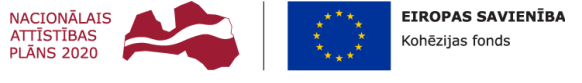 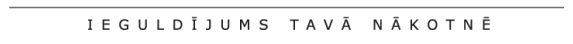 ApstiprinĀTSSIA “LUDZAS APSAIMNIEKOTĀJS” iepirkuma komisijas2018.gada 11.jūlija sēdē    (protokols Nr. 1)Ar grozījumiem, kas apstiprinātiIepirkuma komisijas2018. gada 31. jūlija sēdēprotokols Nr.2SIA „LUDZAS APSAIMNIEKOTĀJS”Iepirkuma procedūras „ Būvdarbi projekta „Ūdenssaimniecības pakalpojumu attīstība Ludzas pilsētā” ietvaros” (iepirkuma identifikācijas numurs – LA2018/07-KF)NOLIKUMS ar grozījumiem Ludza 2018SATURA RĀDĪTĀJS1.	Pasūtītājs un Pasūtītāja kontaktpersona	32.	Piegādātājs, Ieinteresētais piegādātājs un Pretendents	33.	Saziņa	34.	Informācija par iepirkuma priekšmetu	44.1.	Iepirkuma priekšmeta apraksts	44.2.	Kopējie būvdarbu apjomi ir sekojoši:	44.3.	Iepirkuma līguma izpildes vieta	44.4.	Iepirkuma līguma izpildes termiņš	45.	Ieinteresēto piegādātāju sanāksme	46.	Piedāvājums	46.1.	Piedāvājuma iesniegšanas un atvēršanas vieta, laiks un kārtība	46.2.	Piedāvājuma nodrošinājuma spēkā esības termiņš	46.3.	Piedāvājuma noformējums	57.	Piedāvājuma nodrošinājums	68.	Pretendentu izslēgšanas nosacījumi	79.	Pretendenta kvalifikācijas prasības	79.1.	Prasības attiecībā uz Pretendenta atbilstību profesionālās darbības veikšanai	79.2.	Prasības attiecībā uz Pretendenta tehniskajām un profesionālajām spējām	810.	Iesniedzamie dokumenti	910.1.	Pieteikums dalībai iepirkuma procedūrā	910.2.	Pretendenta kvalifikācijas dokumenti	911.	Tehniskais piedāvājums	1212.	Finanšu piedāvājums	1213.	Piedāvājumu izvērtēšana	1214.	Iepirkuma līgums	14Nolikuma pielikumi	15A pielikums: Tehniskā specifikācija un būvprojekti	16B pielikums: Iepirkuma līguma projekts	21C pielikums: Veidnes piedāvājuma sagatavošanai	37C1 pielikums: Pieteikuma dalībai iepirkuma procedūrā veidne	38PIETEIKUMS DALĪBAI IEPIRKUMA PROCEDŪRĀ	38C2 pielikums: Piedāvājuma nodrošinājuma veidne A: Bankas garantijas veidne	40C2 pielikums: Piedāvājuma nodrošinājuma veidne B: Apdrošināšanas sabiedrības garantijas veidne	41PIEDĀVĀJUMA NODROŠINĀJUMS	41C3 pielikums: Sniegto būvdarbu saraksta veidne	42C4 pielikums: Galveno speciālistu saraksta veidne	43GALVENO SPECIĀLISTU SARAKSTS	43C5 pielikums: CV veidne	44C6 pielikums: Apakšuzņēmējiem/Personām, uz kuru iespējām Pretendents balstās,	45C7 pielikums: Apakšuzņēmēja / personas, uz kuras iespējām pretendents balstās,/ Apakšuzņēmēja apliecinājuma veidne	46C8 pielikums: Finanšu piedāvājuma veidne	47C10 pielikums: Tehniskā piedāvājuma sagatavošanas vadlīnijas	50Pasūtītājs un Pasūtītāja kontaktpersonaPasūtītājs: SIA „LUDZAS APSAIMNIEKOTĀJS”Adrese: Kr.Barona iela 49, Ludza, Ludzas novads, Latvija, LV-5701Reģistrācijas Nr. 42403015020Tālruņa Nr. +371 65707330, faksa Nr. +371 65707333e-pasta adrese: sia.la@inbox.lv Pasūtītāja kontaktpersona: Ēriks Gutāns, 29719809, e-pasts: sia.la@inbox.lv, Jānis Sviklāns 26318125, e-pasts: sia.la@inbox.lv.Piegādātājs, Ieinteresētais piegādātājs un PretendentsPiegādātājs ir fiziska persona, juridiska persona, personālsabiedrība vai personu apvienība, kas piedāvā tirgū sniegt būvdarbus.Pretendents ir Piegādātājs, kas iesniedzis piedāvājumu. Ieinteresētais piegādātājs ir Piegādātājs, kas saņēmis Iepirkumu procedūras dokumentus.Persona, uz kuras iespējām Pretendents balstās ir persona (t.sk. apakšuzņēmējs), uz kuras iespējām Pretendents balstās, lai apliecinātu, ka Pretendenta kvalifikācija atbilst Pretendenta kvalifikācijas prasībām.Pretendentu iepirkuma procedūras ietvaros pārstāv:Pretendents (ja Pretendents ir fiziska persona), Pretendenta paraksttiesīga amatpersona (ja Pretendents ir juridiska persona),pārstāvēttiesīgs personālsabiedrības biedrs, ievērojot šī punkta „a” un „b” apakšpunktā noteikto (ja Pretendents ir personālsabiedrība),visi personu apvienības dalībnieki, ievērojot šī punkta „a” un „b” apakšpunktā noteikto (ja Pretendents ir personu apvienība) vaiPretendenta pilnvarota persona.Saziņa     Pasūtītājs nodrošina brīvu un tiešu elektronisku pieeju iepirkuma procedūras dokumentiem un visiem papildus nepieciešamajiem dokumentiem, publicējot tos Pasūtītāja mājas lapā internetā www.ludzaps.lv .Saziņa starp Pasūtītāju (iepirkuma komisija) un Ieinteresētajiem piegādātājiem iepirkuma procedūras ietvaros notiek latviešu valodā elektroniski vai pa pastu vai faksu. Ar saziņas dokumentu Nolikuma 3.punkta iepirkuma izpratnē saprot Ieinteresēto piegādātāju iesniegtos jautājumus, t.sk. lūgumus, un pasūtītāja sniegtās atbildes, t.sk. papildu informāciju.Saziņas dokumentā ietver iepirkuma procedūras nosaukumu un identifikācijas numuru.Ieinteresētais piegādātājs saziņas dokumentu  nosūta uz Nolikumā norādīto Pasūtītāja pasta adresi vai elektroniskā pasta adresi sia.la@inbox.lv  vai faksu 65707333. Saziņas dokuments, nosūtot pa faksu, ir uzskatāms par saņemtu brīdī, kad nosūtītāja fakss ir saņēmis paziņojumu par faksa sūtījuma saņemšanu.Pasūtītājs saziņas dokumentu nosūta pa pastu, faksu vai e-pastu uz Ieinteresētā piegādātāja elektroniskā pasta adresi vai pasta adresi vai faksa numuru.Ja ieinteresētais piegādātājs ir laikus pieprasījis papildu informāciju par iepirkuma procedūras dokumentos iekļautajām prasībām, Pasūtītājs to sniedz piecu darbdienu laikā, bet ne vēlāk kā sešas dienas pirms piedāvājumu iesniegšanas termiņa beigām.Ja Pasūtītājs sniedz papildu informāciju, tas vienlaikus ar papildu informācijas nosūtīšanu Ieinteresētajam piegādātājam, kas uzdevis jautājumu, ievieto šo informāciju mājas lapā internetā, kurā ir pieejams Nolikums, norādot arī uzdoto jautājumu.Ja Pasūtītājs ir izdarījis grozījumus Nolikumā, tas ievieto šo informāciju mājas lapā internetā, kur ir pieejams Nolikums. Informācija par iepirkuma priekšmetuIepirkuma priekšmeta aprakstsIepirkuma priekšmets ir būvdarbu veikšana saskaņā ar Starptautiskās Inženierkonsultantu Federācijas „Būvniecības darbu līguma noteikumus būvniecības un inženierdarbiem, kuru projektēšanu veic pasūtītājs”, pirmo izdevumu 1999.gadā (International Federation of Consulting Engineers Conditions of Contract for Constraction for Building and Engineering Works Designed by the Employer, First Edition; 1999), Latvijas Inženierkonsultantu asociācijas tulkojums latviešu valodā, ISBN: 2-88432-023-7 (turpmāk - FIDIC Sarkanā grāmata) un Latvijas Republikas normatīvajos tiesību aktos noteiktajā kārtībā, saskaņā ar “Tehnisko specifikāciju”, t.k. būvprojektiem (A pielikums) (turpmāk – Būvdarbi). CPV kods:45230000-8.Kopējie būvdarbu apjomi ir sekojoši:Detalizēta informācija par būvdarbu apjomiem sniegta A pielikumā “Tehniskā specifikācija” un būvprojektos. Ar būvprojektiem papīra formātā var iepazīties SIA „LUDZAS APSAIMNIEKOTĀJS”, Kr.Barona iela 49, Ludza, Ludzas novads, Latvija, LV-5701, iepriekš vienojoties par apmeklējuma laiku.  Iepirkuma līguma izpildes vietaIepirkuma līguma izpildes vieta ir Latvijas Republika, Ludzas pilsēta.Iepirkuma līguma izpildes termiņšBūvdarbu sniegšanas termiņš ir 24 mēneši (t.sk. tehnoloģiskie pārtraukumi) no Būvdarbu sniegšanas uzsākšanas dienas līdz būvdarbu nodošanai ekspluatācijā.Ieinteresēto piegādātāju sanāksmePiegādātājam ir tiesības ierosināt, lai tiek rīkota ieinteresēto piegādātāju sanāksme. Iepirkuma komisija rīko ieinteresēto piegādātāju sanāksmi, ja ne vēlāk kā atsoņas dienas pirms piedāvājumu iesniegšanas termiņa pēdējās dienas ir saņemti vismaz divu ieinteresēto piegādātāju priekšlikumi rīkot ieinteresēto piegādātāju sanāksmi. Sanāksmi rīko ne vēlāk kā piecas dienas pirms piedāvājumu iesniegšanas termiņa pēdējās dienas, un informāciju par sanāksmi Pasūtītājs publicē Pasūtītāja mājas lapā internetā www.ludzaps.lv vismaz trīs dienas iepriekš. PiedāvājumsPiedāvājuma iesniegšanas un atvēršanas vieta, laiks un kārtībaPiegādātāji piedāvājumus var iesniegt līdz 2018.gada 21.augusta, plkst.10:00, Kr.Barona iela 49, Ludza, Ludzas novads, Latvija, LV-5701, piedāvājumus iesniedzot personīgi vai atsūtot pa pastu. Pasta sūtījumam jābūt saņemtam šajā punktā norādītajā adresē līdz šajā punktā minētajam  termiņam. Iesniegtie piedāvājumi ir Pasūtītāja īpašums. Pretendenti nevar iesniegt piedāvājumu variantus.Piedāvājumi tiks atvērti Kr.Barona iela 49, Ludza, Ludzas novads, Latvija, LV-5701, 2018.gada 21.augustā, plkst.10:00. Piedāvājumu atvēršana ir atklāta.Piedāvājumus atver to iesniegšanas secībā, nosaucot Pretendentu, piedāvājuma iesniegšanas laiku un piedāvāto cenu. Piedāvājumu, kas iesniegts pēc piedāvājumu iesniegšanas termiņa beigām vai kura ārējais iepakojums nenodrošina to, lai piedāvājumā iekļautā informācija nebūtu pieejama līdz piedāvājumu atvēršanai, Pasūtītājs neizskata un atdod atpakaļ Pretendentam.Piedāvājuma nodrošinājuma spēkā esības termiņšPretendenta piedāvājuma nodrošinājuma minimālais spēkā esības termiņš ir 90 (deviņdesmit) dienas no piedāvājumu atvēršanas dienas.Ja objektīvu iemeslu dēļ Pasūtītājs nevar noslēgt iepirkuma līgumu piedāvājuma nodrošinājuma spēkā esības termiņā, kas noteikts Nolikuma 6.2.1. punktā, Pasūtītājs var rakstiski lūgt Pretendentus pagarināt piedāvājuma nodrošinājuma  termiņu.Ja Pretendents piekrīt pagarināt piedāvājuma nodrošinājuma termiņu, Pretendents to rakstiski paziņo Pasūtītājam, kā arī nosūta Pasūtītājam bankas vai apdrošinātāja, kas izsniedzis piedāvājuma nodrošinājumu, rakstisku apliecinājumu par piedāvājuma nodrošinājuma termiņa pagarināšanu, norādot pagarināto piedāvājuma nodrošinājuma termiņu, vai jaunu piedāvājuma nodrošinājumu.Piedāvājuma noformējums Piedāvājums sastāv no četrām šādām daļām:Pieteikums dalībai iepirkuma procedūrā, Piedāvājuma pielikums un Atlases dokumenti (1 oriģināls un 1 kopija), Piedāvājuma nodrošinājums (1 oriģināls un 1 kopija),Tehniskā piedāvājums (1 oriģināls un 1 kopija),Finanšu piedāvājums (1 oriģināls un 1 kopija).	Kā arī jāiesniedz piedāvājuma elektroniskā versija (diskā vai zibatmiņā) ar ieskenētiem    oriģināla eksemplāra dokumentiem PDF formātā un  Finanšu piedāvājums MS Excel formātāPiedāvājums jāsagatavo latviešu valodā, datorrakstā, tam jābūt skaidri salasāmam, bez labojumiem un dzēsumiem.Katras piedāvājuma daļas sākumā ievieto satura rādītāju. Piedāvājuma daļas lapas (izņemot piedāvājuma nodrošinājumu) numurē un caurauklo, piestiprina auklas galus pēdējā lappusē un apliecina caurauklojumu. Caurauklojuma apliecinājums ietver:norādi par kopējo cauraukloto lapu skaitu,Pretendenta (ja Pretendents ir fiziska persona) vai tā pārstāvja parakstu un paraksta atšifrējumu,apliecinājuma vietas nosaukumu un datumu.Atlases dokumentus un tehnisko dokumentāciju var iesniegt arī citā valodā, ja tiem ir pievienots Pretendenta apliecināts tulkojums latviešu valodā. Par kaitējumu, kas radies dokumenta tulkojuma nepareizības dēļ, Pretendents atbild normatīvajos tiesību aktos noteiktajā kārtībā. Tulkojuma apliecinājums ietver:norādi “TULKOJUMS PAREIZS”,Pretendenta vai tā pārstāvja parakstu un paraksta atšifrējumu,apliecinājuma vietas nosaukumu un datumu.Ja Pretendents iesniedz dokumentu kopijas, Pretendents tās apliecina. Kopijas apliecinājums ietver:norādi “KOPIJA PAREIZA”,Pretendenta vai tā pārstāvja parakstu un paraksta atšifrējumu,apliecinājuma vietas nosaukumu un datumu.Pretendenta pieteikumu dalībai iepirkuma procedūrā, tehnisko piedāvājumu, finanšu piedāvājumu un citus piedāvājuma dokumentus paraksta, kopijas, tulkojumus un piedāvājuma daļu caurauklojumus apliecina:Pretendents (ja Pretendents ir fiziska persona),Pretendenta paraksttiesīga amatpersona (ja Pretendents ir juridiska persona),pārstāvēttiesīgs personālsabiedrības biedrs, ievērojot šī punkta „a” un „b” apakšpunktā noteikto (ja Pretendents ir personālsabiedrība),visi personu apvienības dalībnieki, ievērojot šī punkta „a” un „b” apakšpunktā noteikto (ja Pretendents ir personu apvienība) vaiPretendenta pilnvarota persona.Dokumentus, kas attiecas tikai uz atsevišķu personālsabiedrības biedru vai personu apvienības dalībnieku paraksta, kā arī kopijas un tulkojumus apliecina attiecīgais personālsabiedrības biedrs vai personu apvienības dalībnieks, ievērojot šī punkta „a”,„b” un „e” apakšpunktā noteikto.Iesniedzot piedāvājumu vai pieteikumu, Pretendents ir tiesīgs visu iesniegto dokumentu atvasinājumu kopumu (kopija, izraksts, noraksts) pareizību apliecināt ar vienu apliecinājumu, ja viss piedāvājums vai pieteikums ir cauršūts vai caurauklots.Piedāvājumu iesniedz aizlīmētā ārējā iepakojumā, uz kura norāda:Pasūtītāja nosaukumu, reģistrācijas numuru un adresi,Pasūtītāja kontaktpersonas vārdu, uzvārdu un telefona numuru,Pretendenta nosaukumu, reģistrācijas numuru (ja Pretendents ir juridiska persona vai personālsabiedrība) vai personas kodu (ja Pretendents ir fiziska persona) un adresi,Pretendenta kontaktpersonas vārdu, uzvārdu, telefona numuru un e-pastu,atzīmi “Piedāvājums iepirkumu procedūrai “<Iepirkuma procedūras nosaukums un identifikācijas numurs>”. Neatvērt līdz <piedāvājumu iesniegšanas termiņš>”.Piedāvājuma ārējā iepakojumā ievieto divus aizlīmētus iekšējus iepakojumus, no kuriem vienā ievieto piedāvājuma oriģinālu, bet otrā - piedāvājuma kopijas. Uz iekšējiem iepakojumiem attiecīgi norāda:atzīmi “ORIĢINĀLS” vai “KOPIJAS”,Pretendenta nosaukumu un reģistrācijas numuru vai personas kodu,atzīmi “Piedāvājums iepirkumu procedūrai “<Iepirkuma procedūras nosaukums un identifikācijas numurs>”. Neatvērt līdz <piedāvājumu iesniegšanas termiņš>”.Piedāvājuma iekšējos iepakojumos attiecīgi ievieto piedāvājuma daļu oriģinālus vai kopijas. Uz piedāvājuma daļu oriģināliem un to kopijām attiecīgi norāda:atzīmi “ORIĢINĀLS” vai “KOPIJA”,Pretendenta nosaukumu un reģistrācijas numuru vai personas kodu,piedāvājuma daļas nosaukumu (“Pretendenta pieteikums dalībai iepirkuma procedūrā un atlases dokumenti”, „Piedāvājuma nodrošinājums”, “Tehniskais piedāvājums” vai “Finanšu piedāvājums”.Piedāvājuma nodrošinājums Kopā ar piedāvājumu iesniedzams piedāvājuma nodrošinājums, piestādot bankas vai apdrošināšanas sabiedrības garantiju 20 000,00 euro (divdesmit tūkstoši euro un 00 centi).Piedāvājuma nodrošinājums ir bankas vai apdrošināšanas sabiedrības garantija par noteiktu naudas summu, kuru Pretendents kopā ar piedāvājumu iesniedz Pasūtītājam kā nodrošinājumu piedāvājuma spēkā esībai, un tam ir jāatbilst Piedāvājuma nodrošinājuma veidnei (C2 pielikums) vai Piedāvājuma nodrošinājuma veidnē paredzētajiem noteikumiem.Apdrošināšanas sabiedrības izsniegtajam piedāvājuma nodrošinājumam ir jāpievieno dokuments, kas apliecinātu, ka uz piedāvājuma iesniegšanas brīdi ir veikta nodrošinājuma apmaksa pilnā apmērā.Piedāvājuma nodrošinājumu Pretendents var arī iemaksāt SIA „LUDZAS APSAIMNIEKOTĀJS” bankas kontā AS Citadele banka LV60PARX0006524400012, maksājuma uzdevumā norādot “Piedāvājuma nodrošinājums iepirkumu procedūrai “<Iepirkuma procedūras nosaukums un identifikācijas numurs>”.Piedāvājuma nodrošinājumam ir jābūt spēkā ne vēlāk kā no piedāvājumu atvēršanas dienas līdz īsākajam no šādiem termiņiem:līdz piedāvājuma nodrošinājuma termiņam saskaņā ar Nolikuma 6.2.1. punktu vai piedāvājuma nodrošinājuma termiņa pagarinājumam, kuru Pasūtītājam rakstveidā paziņojis Pretendents un Piedāvājuma nodrošinājuma izsniedzējs,līdz dienai, kad Pretendents, kurš ir atzīts par uzvarētāju, saskaņā ar iepirkuma līguma noteikumiem iesniedz saistību izpildes nodrošinājumu (ja tāds ir paredzēts iepirkuma līguma projektā) vailīdz iepirkuma līguma noslēgšanai.Nodrošinājuma devējs izmaksā Pasūtītājam vai Pasūtītājs ietur pretendenta iemaksāto piedāvājuma nodrošinājuma summu, ja:pretendents atsauc savu piedāvājumu, kamēr ir spēkā piedāvājuma nodrošinājums;pretendents, kuram piešķirtas iepirkuma līguma slēgšanas tiesības, Pasūtītāja noteiktajā termiņā nav iesniedzis tam iepirkuma procedūras dokumentos un iepirkuma līgumā paredzēto saistību izpildes nodrošinājumu;pretendents, kuram piešķirtas iepirkuma līguma slēgšanas tiesības, neparaksta iepirkuma līgumu Pasūtītāja noteiktajā termiņā.Piedāvājuma nodrošinājumu Pasūtītājs atdod Pretendentiem šādā kārtībā:Pretendentam, ar kuru Pasūtītājs ir noslēdzis iepirkuma līgumu, - pēc saistību izpildes nodrošinājuma iesniegšanas,pārējiem Pretendentiem - pēc iepirkuma procedūras beigām;Pretendentam, kurš nepiekrīt sava piedāvājuma nodrošinājuma termiņa pagarināšanai, - pēc piedāvājuma nodrošinājuma spēkā esības termiņa beigām.Pretendentu izslēgšanas nosacījumiPasūtītājs izslēdz Pretendentu no turpmākās dalības iepirkuma procedūrā, kāarī neizskata Pretendenta piedāvājumu jebkurā no šādiem gadījumiem:ir pasludināts pretendenta maksātnespējas process, apturēta pretendenta saimnieciskā darbība vai pretendents tiek likvidēts;ir konstatēts, ka Pretendentam piedāvājumu iesniegšanas termiņa pēdējā dienā vai dienā, kad pieņemts lēmums par iespējamu iepirkuma līguma slēgšanas tiesību piešķiršanu, Latvijā vai valstī, kurā tas reģistrēts vai kurā atrodas tā pastāvīgā dzīvesvieta, ir nodokļu parādi (tai skaitā valsts sociālās apdrošināšanas obligāto iemaksu parādi), kas kopsummā kādā no valstīm pārsniedz 150 EUR; 	Attiecībā uz Latvijā reģistrētiem un pastāvīgi dzīvojošiem pretendentiem Pasūtītājs ņem vērā informāciju, kas ievietota Ministru kabineta noteiktajā informācijas sistēmā Valsts ieņēmumu dienesta publiskās nodokļu parādnieku datubāzes un Nekustamā īpašuma nodokļa administrēšanas sistēmas pēdējās datu aktualizācijas datumā;Pretendents ir sniedzis nepatiesu informāciju tā kvalifikācijas novērtēšanai vai vispār nav sniedzis pieprasīto informāciju; Pretendentu izslēgšanas nosacījumi attiecas uz:a. pretendentu (ja pretendents ir fiziska vai juridiska persona), personālsabiedrību un visiem personālsabiedrības biedriem (ja piedāvājumu iesniedz personālsabiedrība) vai personu apvienības dalībniekiem (ja piedāvājumu iesniedz personu apvienība);b. Personām (t.sk. apakšuzņēmējiem), uz kuru iespējām Pretendents balstās;c. uz pretendenta norādīto apakšuzņēmēju, kura sniedzamo pakalpojumu vērtība ir vismaz 10 procenti no kopējās pakalpojuma līguma vērtības.Pretendenta kvalifikācijas prasībasPrasības attiecībā uz Pretendenta atbilstību profesionālās darbības veikšanaiPretendents, personālsabiedrība un visi personālsabiedrības biedri (ja piedāvājumu iesniedz personālsabiedrība) vai visi personu apvienības dalībnieki (ja piedāvājumu iesniedz personu apvienība), kā arī personas (t.sk. apakšuzņēmēji), uz kuru iespējām Pretendents balstās, kā arī apakšuzņēmēji, kura sniedzamo pakalpojumu vērtība ir vismaz 10 procenti no kopējās līguma vērtības, normatīvajos tiesību aktos noteiktajos gadījumos ir reģistrēti komercreģistrā vai līdzvērtīgā  reģistrā ārvalstīs.Pretendents, personālsabiedrības biedrs, personu apvienības dalībnieks (ja piedāvājumu iesniedz personālsabiedrība vai personu apvienība), apakšuzņēmējs, kura sniedzamo pakalpojumu vērtība ir vismaz 10 procenti no kopējās līguma vērtības, kas veiks pakalpojumus, kuru veikšanai nepieciešama reģistrācija Būvkomersantu reģistrā, Persona (t.sk. apakšuzņēmējs), uz kuras iespējām Pretendents balstās, kas veiks pakalpojumus, kuru veikšanai nepieciešama reģistrācija Būvkomersantu reģistrā, ir reģistrēts Būvkomersantu reģistrā vai attiecīgā profesionālā reģistrā ārvalstīs, vai minētajām personām ir kompetentas institūcijas izsniegta licence, sertifikāts vai cits līdzvērtīgs dokuments, ja attiecīgās valsts normatīvie tiesību akti paredz profesionālo reģistrāciju, licences, sertifikāta vai citus līdzvērtīgu dokumentu izsniegšanu.Pretendenta piedāvātajam:Atbildīgajam būvdarbu vadītājam ir spēkā esošs būvprakses sertifikāts ūdensapgādes un kanalizācijas sistēmu būvdarbu vadīšanā.UKT būvdarbu vadītājam ir spēkā esošs būvprakses sertifikāts ūdensapgādes un kanalizācijas sistēmu būvdarbu vadīšanā.Ceļu būvdarbu vadītājam ir spēkā esošs būvprakses sertifikāts ceļu būvdarbu vadīšanā.Elektroietaišu izbūves darbu vadītājam ir spēkā esošs būvprakses sertifikāts elektroietaišu izbūves darbu būvdarbu vadīšanā.Darba aizsardzibas koordinators ir pamatlīmeņa zināšanas darba aizsardzībā (teorijas sadaļa un specializētās darba aizsardzības zināšanas būvniecībā vai iegūta pirmā vai otrā līmeņa augstākā izglītība darba aizsardzības jomāĀrvalstu speciālistu kvalifikācijai jāatbilst speciālista reģistrācijas valsts prasībām noteikto pakalpojumu sniegšanai.Prasības attiecībā uz Pretendenta tehniskajām un profesionālajām spējāmPretendents pēdējo piecu gadu laikā (neskaitot defektu paziņošanas periodu) ir veicis būvdarbus vismaz divos būvdarbu līgumos, kur divos būvdarbu līgumos kopumā veikti sekojoši būvdarbi: ārējie sadzīves kanalizācijas un spiedkanalizācijas tīkli ar kopējo garumu vismaz 10 km; ārējie ūdensapgādes tīkli ar kopējo garumu vismaz 6 km;ārējie sadzīves kanalizācijas, spiedkanalizācijas vai ūdensapgādes tīkli ar beztranšeju metodi vismaz 2,5 km; vismaz 8 kanalizācijas sūkņu stacijas (turpmāk - KSS);būvdarbu kopējā summa ir vismaz 3 500 000,00 EUR (bez PVN); visiem būvdarbiem jābūt pabeigtiem un nodotiem ekspluatācijā.Jaundibinātiem uzņēmumiem/uzņēmumiem, kas tirgū darbojas mazāk par pieciem gadiem, informācija jāiesniedz par visu darbības periodu.Pretendents var nodrošināt šādus galvenos speciālistus:	9.2.2.1. Atbildīgais būvdarbu vadītājs, kurš pēdējo piecu gadu laikā (neskaitot defektu paziņošanas periodu) ir vadījis būvdarbus vismaz divos būvdarbu līgumos, kur divos būvdarbu līgumos kopumā veikti sekojoši būvdarbi: ārējie sadzīves kanalizācijas un spiedkanalizācijas tīkli ar kopējo garumu vismaz 10 km; ārējie ūdensapgādes tīkli ar kopējo garumu vismaz 6 km;ārējie sadzīves kanalizācijas, spiedkanalizācijas vai ūdensapgādes tīkli ar beztranšeju metodi vismaz 2,5 km; vismaz 8 kanalizācijas sūkņu stacijas (turpmāk - KSS);būvdarbu kopējā summa ir vismaz 3 500 000,00 EUR (bez PVN); visiem būvdarbiem jābūt pabeigtiem un nodotiem ekspluatācijā.9.2.2.2. UKT būvdarbu vadītājs, kurš pēdējo piecu gadu laikā  (neskaitot defektu paziņošanas periodu) ir vadījis UKT būvdarbus vismaz divos būvdarbu līgumos, kur divos būvdarbu līgumos kopumā veikti sekojoši būvdarbi: a.		ārējie sadzīves kanalizācijas, spiedkanalizācijas un ūdensapgādes tīkli ar kopējo garumu     vismaz 18 km, t.sk. ar beztranšeju metodi vismaz 2,5 km; b.	vismaz 6 kanalizācijas sūkņu stacijas (turpmāk - KSS);c.	visiem būvdarbiem jābūt pabeigtiem un nodotiem ekspluatācijā9.2.2.3. Ceļu būvdarbu vadītājs, kurš pēdējo piecu gadu laikā (neskaitot defektu paziņošanas periodu) ir vadījis ceļu daļas būvdarbus asfaltbetona un grants seguma atjaunošanai un/vai izbūvei virs inženierkomunikācijām vismaz 20000 m2 apmērā. Būvdarbiem jābūt pabeigtiem un objektiem nodotiem ekspluatācijā.9.2.2.4.Elektroietaišu izbūves darbu vadītājs, kurš pēdējo piecu gadu laikā (neskaitot defektu paziņošanas periodu) ir veicis vismaz 8 KSS elektroietaišu izbūves darbu vadību Būvdarbiem jābūt pabeigtiem un objektiem nodotiem ekspluatācijā.9.2.2.5.Darba aizsardzības koordinatoram ir pamatlīmeņa zināšanas darba aizsardzībā (teorijas sadaļa) un specializētās darba aizsardzības zināšanas būvniecībā vai iegūta pirmā vai otrā līmeņa augstākā izglītība darba aizsardzības jomā.Nolikuma 9.2.2.1. – 9.2.2.4.punktā prasīto speciālistu pieredze tiks atzīta par atbilstošu, ja attiecīgais speciālists būs veicis Nolikuma 9.2.2.1. – 9.2.2.4.punktos minētos darbus norādītajā apjomā.Pretendents var piedāvāt vienu speciālistu vairāku Nolikuma 9.2.2.1. – 9.2.2.4.punktos prasīto pozīciju izpildei.Pretendents būvdarbu sniegšanai var piesaistīt apakšuzņēmējus un balstīties uz apakšuzņēmēju un citu personu (Persona, uz kuras iespējām pretendents balstās) iespējām, lai apliecinātu, ka Pretendenta kvalifikācija atbilst Pretendenta kvalifikācijas prasībām. Šādā gadījumā Pretendents pierāda, ka viņa rīcībā būs nepieciešamie resursi.Iesniedzamie dokumentiIesniedzamie dokumenti Pretendenta piedāvājumā kārtojami tādā secībā, kādā tie ir uzskaitīti šajā punktā.Pieteikums dalībai iepirkuma procedūrāPretendenta pieteikumu dalībai iepirkuma procedūrā sagatavo atbilstoši veidnei Nolikuma pielikumā (C1 pielikums). Pretendenta pieteikumu dalībai iepirkuma procedūrā iesniedz kopā ar:Piedāvājuma pieteikumu;dokumentu vai dokumentiem, kas apliecina piedāvājuma dokumentus parakstījušās, kā arī kopijas, tulkojumus un piedāvājuma daļu caurauklojumus apliecinājušās personas tiesības pārstāvēt Pretendentu iepirkuma procedūras ietvaros. Ja dokumentus, kas attiecas tikai uz atsevišķu personālsabiedrības biedru vai personu apvienības dalībnieku paraksta, kā arī kopijas un tulkojumus apliecina attiecīgā personālsabiedrības biedra vai personu apvienības dalībnieka pilnvarota persona, jāiesniedz dokuments vai dokumenti, kas apliecina šīs personas tiesības pārstāvēt attiecīgo personālsabiedrības biedru vai personu apvienības dalībnieku iepirkuma procedūras ietvaros. Juridiskas personas pilnvarai pievieno dokumentu, kas apliecina pilnvaru parakstījušās paraksttiesīgās amatpersonas tiesības pārstāvēt attiecīgo juridisko personu.Pretendenta kvalifikācijas dokumentiCitā valstī kompetentās iestādes izsniegtas reģistrācijas apliecības vai izziņas apliecināta kopija, kas apliecina, ka ārvalsts Pretendents, Persona (t.sk. apakšuzņēmējs), uz kuras iespējām Pretendents balstās, un apakšuzņēmējs, kura sniedzamo pakalpojumu vērtība ir vismaz 10 procenti no kopējās līguma vērtības, ir reģistrēts normatīvajos aktos noteiktā kārtībā un joprojām darbojas (attiecas uz ārvalstī reģistrēto (atrodas pastāvīgā dzīvesvieta) ārvalstī reģistrēto personālsabiedrību un visiem personālsabiedrības ārvalstī reģistrētajiem (atrodas pastāvīga dzīves vieta) biedriem (ja piedāvājumu iesniedz personālsabiedrība) vai ārvalstī reģistrēto personu apvienību un visiem personu apvienības ārvalstī reģistrētajiem (atrodas pastāvīga dzīves vieta) dalībniekiem (ja piedāvājumu iesniedz personu apvienība)).Ārvalstu Pretendenta, personālsabiedrības biedra, personu apvienības dalībnieka (ja piedāvājumu iesniedz personālsabiedrība vai personu apvienība), vai apakšuzņēmēja un citu personu (Personas, uz kuru iespējām Pretendents balstās) attiecīga profesionālā reģistra izsniegtas reģistrācijas apliecības kopija vai kompetentas institūcijas izsniegtas licences, sertifikāta vai cita līdzvērtīga dokumenta kopija, ja attiecīgās valsts normatīvie tiesību akti paredz profesionālo reģistrāciju, licences, sertifikāta vai citus līdzvērtīgu dokumentu izsniegšanu.Pretendenta apstiprināts Pretendenta un Personu (t.sk. apakšuzņēmēju), uz kuru iespējām Pretendents balstās, pēdējos piecos gados veikto būvdarbu saraksts atbilstoši Sniegto pakalpojumu saraksta veidnei (C3 pielikums) un pasūtītāju atsauksmes par to, vai visi darbi ir veikti atbilstoši attiecīgiem normatīviem un atbilstošā kvalitātē. Ja pievienotā atsauksme nesatur informāciju, kas apliecina atbilstību attiecīgajai kvalifikācijas prasībai, Pretendentam ir jāiesniedz citus dokumentus attiecīgās kvalifikācijas prasības atbilstības apliecināšanai, piemēram, objektu nodošanas aktu kopija u.tml.Sniegto pakalpojumu sarakstā Pretendents norāda tikai tādu informāciju par sniegtajiem pakalpojumiem, kas apliecina Nolikuma 9.2.1.apakšpunktā prasīto pieredzi. Jaundibinātiem uzņēmumiem / uzņēmumiem, kas tirgū darbojas mazāk par pieciem gadiem, informācija jāiesniedz par visu darbības periodu.Pretendenta piedāvāto galveno speciālistu saraksts atbilstoši Galveno speciālistu saraksta veidnei (C4 pielikums). Par Pretendenta piedāvātajiem galvenajiem speciālistiem Pretendents norāda tikai tādu informāciju par pieredzi, kas apliecina Nolikuma 9.2.2.apakšpunktā prasīto pieredzi.Par Nolikuma 9.1.3.punktā norādīto speciālistu sertifikāta esību un to derīguma termiņu Pasūtītājs pārliecinās publiskajās datubāzēs, savukārt attiecībā uz darba aizsardzības koordinatoru jāiesniedz attiecīgās izglītības apliecinošu dokumenta kopija.Pretendenta, kurš piesaista ārvalstu speciālistus, apliecinājums, ka tā piesaistītais/ie ārvalstu speciālists/i ir tiesīgi sniegt konkrētos pakalpojumus, kā arī gadījumā, ja ar pretendentu tiks noslēgts iepirkuma līgums, tas ne vēlāk kā piecu darbdienu laikā no iepirkuma līguma noslēgšanas, normatīvajos aktos noteiktajā kārtībā, iesniegs atzīšanas institūcijai deklarāciju par īslaicīgu profesionālo pakalpojumu sniegšanu Latvijas Republikā reglamentētā profesijā un iesniegs Pasūtītājam atzīšanas institūcijas izsniegto atļauju par īslaicīgo pakalpojumu sniegšanu (vai arī atteikumu izsniegt atļauju), tiklīdz speciālists to saņems.Pretendenta piedāvāto speciālistu CV un pieejamības apliecinājums atbilstoši CV veidnei (C5 pielikums). Par Pretendenta piedāvātajiem galvenajiem speciālistiem Pretendents norāda tikai tādu informāciju, kas apliecina Nolikuma 9.2.2.apakšpunktā prasīto pieredzi. Pretendentam ir jāiesniedz arī pasūtītāju atsauksmes, kas apliecina atbilstību attiecīgajai kvalifikācijas prasībai, vai citus dokumentus attiecīgās kvalifikācijas prasības atbilstības apliecināšanai, piemēram, saistību raksta kopijas, būvdarbu žurnālu kopijas u.tml.Ja Pretendents Būvdarbiem plāno piesaistīt apakšuzņēmējus un balstīties uz apakšuzņēmēju vai citu Personu (Persona, uz kuras iespējām Pretendents balstās) iespējām, lai apliecinātu Pretendenta kvalifikācijas atbilstību Pretendenta kvalifikācijas prasībām, piedāvājumā jāietver:visu apakšuzņēmējiem nododamo Būvdarbu daļu aprakstu atbilstoši Apakšuzņēmējiem/Personām, uz kuru iespējām Pretendents balstās, nododamo Būvdarbu daļu saraksta veidnei (C6 pielikuma 1.Tabula).(1) Personas (t.sk. apakšuzņēmēja), uz kuras iespējām Pretendents balstās, apliecinājums atbilstoši Apakšuzņēmēja / Personas, uz kuru iespējām pretendents balstās,/ Apakšuzņēmēja apliecinājuma veidnei (C7 pielikums) par gatavību veikt Apakšuzņēmējiem nododamo Būvdarbu daļu sarakstā norādītās Būvdarbu daļas un/vai nodot Pretendenta rīcībā Iepirkuma līguma izpildei nepieciešamos resursus un/vai (2) Pretendenta un Personas (t.sk. apakšuzņēmēja), uz kuras iespējām Pretendents balstās, līgums par sadarbību Iepirkuma līguma izpildei, kas pierāda, ka Pretendenta rīcībā būs Iepirkuma līguma izpildei nepieciešamie resursi (nosakot resursu nodošanas apjomu, termiņu, uz kādu šie resursi tiek nodoti), gadījumā, ja ar Pretendentu tiks noslēgts Iepirkuma līgums.Ja pretendents balstās uz citu personu saimnieciskajām un finansiālajām iespējām iepirkuma līguma izpildei, tad papildus iepriekš minētajam pretendentam jāiesniedz dokumenti, kas pierāda pretendenta un personas, uz kuras saimnieciskajām un finansiālajām iespējam tas balstās, solidāru atbildību par iepirkuma līguma izpildi.(ja attiecināms) citā valstī kompetentās iestādes izsniegtas reģistrācijas apliecības, izziņas vai cita dokumenta apliecināta kopija, kas apliecina, ka Persona (t.sk. apakšuzņēmējs), uz kuras iespējām Pretendents balstās, ir reģistrēts normatīvajos aktos noteiktā kārtībā un joprojām darbojas, ja šādu reģistrāciju attiecīgās valsts normatīvie akti paredz, kā arīdokumentu vai dokumentus, kas apliecina Personas (t.sk. apakšuzņēmēja), uz kuras iespējām Pretendents balstās, piedāvājuma dokumentus parakstījušās, kā arī kopijas un tulkojumus apliecinājušās personas tiesības pārstāvēt Personu (t.sk. apakšuzņēmēju), uz kuras iespējām Pretendents balstās, iepirkuma procedūras ietvaros. Juridiskas personas pilnvarai pievieno dokumentu, kas apliecina pilnvaru parakstījušās paraksttiesīgās amatpersonas tiesības pārstāvēt attiecīgo juridisko personu.Pretendentam piedāvājumā jānorāda tās iepirkuma līguma daļas, kuras Pretendents nodos izpildei apakšuzņēmējiem, kā arī visi paredzamie apakšuzņēmēji, aizpildot visu apakšuzņēmēju, un tiem nododamo Būvdarbu daļu saraksta veidni (C6 pielikuma 2.Tabula). Piedāvājumam jāpievieno apakšuzņēmēju aizpildītu un parakstītu Apakšuzņēmēja / Personas, uz kuru iespējām pretendents balstās,/Apakšuzņēmēja apliecinājuma veidni (C7 pielikums).Atbilstoši Likuma 68.panta trešajai daļai apakšuzņēmēja sniedzamo pakalpojumu kopējo vērtību nosaka, ņemot vērā apakšuzņēmēja un visu attiecīgā iepirkuma ietvaros tā saistīto uzņēmumu sniedzamo pakalpojumu vērtību. Par saistīto uzņēmumu uzskata kapitālsabiedrību, kurā saskaņā ar Koncernu likumu apakšuzņēmējam ir izšķiroša ietekme vai kurai ir izšķiroša ietekme apakšuzņēmējā, vai kapitālsabiedrību, kurā izšķiroša ietekme ir citai kapitālsabiedrībai, kam vienlaikus ir izšķiroša ietekme attiecīgajā apakšuzņēmējā.Pasūtītājs pieņem Eiropas vienoto iepirkuma procedūras dokumentu kā sākotnējo pierādījumu atbilstībai paziņojumā par līgumu vai iepirkuma procedūras dokumentos noteiktajām pretendentu un kandidātu atlases prasībām. Ja piegādātājs izvēlējies iesniegt Eiropas vienoto iepirkuma procedūras dokumentu, lai apliecinātu, ka tas atbilst paziņojumā par līgumu vai iepirkuma procedūras dokumentos noteiktajām pretendentu un kandidātu atlases prasībām, tas iesniedz šo dokumentu arī par katru personu, uz kuras iespējām pretendents balstās, lai apliecinātu, ka tā kvalifikācija atbilst paziņojumā par līgumu vai iepirkuma procedūras dokumentos noteiktajām prasībām un par tā norādīto apakšuzņēmēju, kura veicamo būvdarbu vai sniedzamo pakalpojumu vērtība ir vismaz 10 procenti no iepirkuma līguma vērtības. Piegādātāju apvienība iesniedz atsevišķu Eiropas vienoto iepirkuma procedūras dokumentu par katru tās dalībnieku.Sagatavot Eiropas vienoto iepirkuma procedūras dokumentu var, izmantojot Eiropas Komisijas tīmekļa vietnē izveidoto rīku https://ec.europa.eu/tools/espd/filter?lang=lv , kā arī Iepirkumu uzraudzības biroja tīmekļa vietnē ievietoto veidlapu MS Word formātā (http://www.iub.gov.lv/lv/node/587).Piegādātājs var Pasūtītājam iesniegt Eiropas vienoto iepirkuma procedūras dokumentu, kas ir bijis iesniegts citā iepirkuma procedūrā, ja tas apliecina, ka tajā iekļautā informācija ir pareiza.Izziņas un citus dokumentus, kurus Likumā noteiktajos gadījumos izsniedz Latvijas kompetentās institūcijas, Pasūtītājs pieņems un atzīs, ja tie izdoti ne agrāk kā vienu mēnesi pirms iesniegšanas dienas, bet ārvalstu kompetento institūciju izsniegtās izziņas un citus dokumentus Pasūtītājs pieņems un atzīs, ja tie izdoti ne agrāk kā sešus mēnešus pirms iesniegšanas dienas, ja izziņas vai dokumenta izdevējs nav norādījis īsāku tā derīguma termiņu.Pasūtītājs jebkurā iepirkuma procedūras stadijā var prasīt, lai pretendents iesniedz visus vai daļu no dokumentiem, kas apliecina atbilstību paziņojumā par līgumu vai iepirkuma procedūras dokumentos noteiktajām pretendentu atlases prasībām. Pasūtītājs nepieprasīs tādus dokumentus un informāciju, kas ir tā rīcībā vai ir pieejama publiskās datubāzēs.Tehniskais piedāvājumsTehniskais piedāvājums Pretendentam jāsagatavo saskaņā ar Tehnisko specifikāciju un Būvprojektiem, ievērojot Tehniskā piedāvājuma sagatavošanas vadlīnijas (C10 pielikums). Ja būvprojektā vai būvdarbu apjomos ir norādīti konkrēti zīmoli, markas ražotāji, kā arī, ja ir norāde uz konkrētu standartu, pretendents ir tiesīgs piedāvāt ekvivalentu vai analogu materiālu/ iekārtu, ja tā tehniskie parametri atbilst vai ir labāki par būvprojektā norādītājiem. Pretendentam ir jāpierāda, ka piedāvājums ir ekvivalents un apmierina tehniskajā specifikācijā norādītās pasūtītāja prasības.Finanšu piedāvājumsFinanšu piedāvājumā jānorāda līgumcena - kopējā cena, par kādu tiks veikti Būvdarbi (Būvdarbu kopējā cena), kā arī visas vienību cenas un visu izmaksu pozīciju izmaksas. Finanšu piedāvājums jāsagatavo atbilstoši Finanšu piedāvājuma veidnei (C8 pielikums). Finanšu piedāvājumā cenas jānorāda euro (EUR) bez PVN. Atsevišķi jānorāda Būvdarbu kopējā cena ar PVN (iepirkuma līguma summa).Cenās jāiekļauj visas izmaksas, kas ir saistītas ar Būvdarbu sniegšanu.Piedāvājumu izvērtēšanaPēc piedāvājumu atvēršanas iepirkuma komisija slēgtās sēdēs veic pretendentu kvalifikācijas un piedāvājumu atbilstības pārbaudi un piedāvājuma izvēli saskaņā ar Nolikuma 13.13.punktā noteikto piedāvājuma izvērtēšanas  kritēriju.Iepirkuma komisija pārbauda, vai Pretendenta Pieteikums dalībai Iepirkuma procedūrā un Piedāvājuma nodrošinājums atbilst Nolikumā noteiktajām prasībām. Ja Pieteikums dalībai Iepirkuma procedūrā vai Piedāvājuma nodrošinājums nav ietverts Pretendenta piedāvājumā vai neatbilst Nolikumā noteiktajām prasībām, Pretendenta piedāvājums tiek noraidīts.Iepirkuma komisija pārbauda, vai Pretendenti un Personas, t.sk. apakšuzņēmēji, uz kuru iespējām Pretendenti balstās, nav piedalījušās kādā no iepriekšējiem šī iepirkuma projekta   posmiem vai Iepirkuma procedūras dokumentu izstrādāšanā. Ja Pretendents vai Persona, t.sk. apakšuzņēmēji, uz kuras iespējām Pretendents balstās, ir piedalījušies kādā no iepriekšējiem šī iepirkuma projekta posmiem vai Iepirkuma procedūras dokumentu izstrādāšanā un ja tas šim piegādātājam dod priekšrocības Iepirkuma procedūrā, tādējādi kavējot, ierobežojot vai deformējot konkurenci, attiecīgā Pretendenta piedāvājums tiek noraidīts. Iepirkuma komisija, konstatējot minētos apstākļus, pirms iespējamās Pretendenta noraidīšanas ļauj tam pierādīt, ka nav tādu apstākļu, kas attiecīgajam piegādātājam dotu jebkādas priekšrocības Iepirkuma procedūrā, tādējādi kavējot, ierobežojot vai deformējot konkurenci.Iepirkuma komisija publiskās datubāzēs pārbauda, vai:Pretendenti, personālsabiedrības biedri, personu apvienības dalībnieki (ja piedāvājumu iesniedz personālsabiedrība vai personu apvienība) un apakšuzņēmēji (ja Pretendents Būvdarbiem plāno piesaistīt apakšuzņēmēju), kas veiks darbus, kuru veikšanai nepieciešama reģistrācija Būvkomersantu reģistrā, ir reģistrēti Būvkomersantu reģistrā un pārliecinās par piedāvāto speciālistu piešķirtajiem sertifikātiem;Pretendentam / Apakšuzņēmējam / Personai, uz kuru iespējām Pretendenti balstās, nav pasludināts maksātspējas process, apturēta tā saimnieciskā darbība vai tas tiek likvidēts.Gadījumā, ja tiek konstatēts, ka Apakšuzņēmējam / Personai, uz kuras iespējām Pretendents balstās ir pasludināts maksātnespējas process, apturēta tā saimnieciskā darbība vai tas tiek likvidēts, Pasūtītājs pieprasa, lai Pretendents nomaina Apakšuzņēmēju / Personu, uz kuras iespējām Pretendents balstās. Ja Pretendents 10 darba dienu laikā pēc pieprasījuma nosūtīšanas dienas neiesniedz dokumentus par jaunu nolikumā noteiktajām prasībām Apakšuzņēmēju / Personu, uz kuras iespējām Pretendents balstās, lai pārliecinātu, ka tā kvalifikācija atbilst nolikumā noteiktajām prasībām, Pasūtītājs izslēdz Pretendentu no dalības iepirkuma procedūrā.Pretendentam / Apakšuzņēmējam / Personai, uz kuras iespējām Pretendents balstās, nav nodokļu parādi, t.sk. valsts sociālās apdrošināšanas obligāto iemaksu parādi, kas pārsniedz 150 EUR. Gadījumā, ja nodokļu parādi pārsniedz 150 EUR, Pasūtītājs nosaka termiņu – 10 dienas pēc informācijas nosūtīšanas dienas – apliecinājuma iesniegšanai par to, ka Pretendentam piedāvājumu iesniegšanas termiņa pēdējā dienā vai dienā, kad pieņemts lēmums par iespējamu iepirkuma līguma slēgšanas tiesību piešķiršanu, nebija nodokļu parādi, t.sk. valsts sociālās apdrošināšanas obligāto iemaksu parādi, kas pārsniedz 150 EUR. Ja noteiktajā laikā apliecinājums netiek iesniegts, Pasūtītājs izslēdz Pretendentu no dalības iepirkuma procedūrā.Izskatot Pretendenta atlases dokumentus, Iepirkuma komisija pārbauda, vai Pretendents un Personas (t.sk. apakšuzņēmēji), uz kuru iespējām Pretendenti balstās, kā arī pretendenta norādītais apakšuzņēmējs, kura veicamo būvniecības darbu vērtība ir vismaz 10 procenti no kopējās līguma vērtības, neatbilst Pretendentu izslēgšanas nosacījumiem un atlasa Pretendentus, pārbaudot Pretendentu atbilstību Pretendenta kvalifikācijas prasībām. Ja iepirkuma komisija konstatē, ka piedāvājumā ietvertā vai pretendenta iesniegtā informācija vai dokuments ir neskaidrs vai nepilnīgs, tā pieprasa, lai pretendents, vai kompetenta institūcija izskaidro minēto informāciju vai dokumentu. Iepirkuma komisija termiņu nepieciešamās informācijas vai dokumenta iesniegšanai nosaka samērīgi ar laiku, kas nepieciešams šādas informācijas vai dokumenta sagatavošanai un iesniegšanai. Ja Iepirkuma komisija ir pieprasījusi izskaidrot piedāvājumā ietverto vai pretendenta iesniegto informāciju, bet pretendents to nav izdarījis atbilstoši Iepirkuma komisijas noteiktajām prasībām, Iepirkuma komisija piedāvājumu vērtēs pēc savā rīcībā esošās informācijas.Piedāvājumu vērtēšanas gaitā Iepirkuma komisija var pieprasīt, lai pretendents izskaidro tehniskajā un finanšu piedāvājumā iekļauto informāciju.Pretendenta piedāvājumi tiek noraidīti, ja Pretendenti vai Personas (t.sk. apakšuzņēmēji), uz kuru iespējām Pretendents balstās, kā arī Pretendenta norādītais apakšuzņēmējs, kura veicamo būvniecības darbu vērtība ir vismaz 10 procenti no kopējās līguma vērtības:atbilst Pretendentu izslēgšanas nosacījumiem vainav iesnieguši Pretendenta kvalifikācijas dokumentus vai neatbilst Pretendentu kvalifikācijas prasībām vaiir snieguši nepatiesu informāciju kvalifikācijas novērtēšanai vai nav snieguši pieprasīto informāciju.Pretendentu piedāvājumi, kuri neatbilst Nolikumā noteiktajām kvalifikācijas prasībām, tiek noraidīti.Iepirkumu komisija pārbauda Pretendentu Tehnisko piedāvājumu un Finanšu piedāvājumu atbilstību Nolikumā noteiktajām prasībām. Pretendenti, kuru Tehniskie piedāvājumi vai Finanšu piedāvājumi neatbilst Nolikumā noteiktajām prasībām, tiek noraidīti.Piedāvājumi, kuri neatbilst Nolikumā noteiktajām noformējuma prasībām var tikt noraidīti, ja to neatbilstība Nolikumā noteiktajām noformējuma prasībām ir būtiska un ietekmē Pretendentu piedāvājuma izvērtēšanu.Iepirkuma komisija pārbauda, vai piedāvājumā nav aritmētisku kļūdu. Ja šādas kļūdas tiks konstatētas, Iepirkuma komisija tās izlabo. Par kļūdu labojumu un laboto piedāvājuma summu Iepirkuma komisija paziņo pretendentam, kura pieļautās kļūdas labotas. Vērtējot finanšu piedāvājumu, Iepirkuma komisija ņems vērā  labojumus.Iepirkumu komisijai ir tiesības pieprasīt, lai pretendents iesniedz apliecinājumu par neatkarīgi izstrādātu piedāvājumu.Saimnieciski visizdevīgākā piedāvājuma noteikšanai iepirkuma komisija izmanto tikai cenu, atzīstot par saimnieciski visizdevīgāko tā pretendenta iesniegto piedāvājumu, kura piedāvājumam ir zemākā cena no visiem pretendentu iesniegtajiem piedāvājumiem. Vērtējot piedāvājumu, iepirkuma komisija ņem vērā piedāvājumā norādīto Būvdarbu kopējo cenu bez PVN.Ja Iepirkuma komisijai pretendenta piedāvājums šķiet nepamatoti lēts, Iepirkuma komisija pieprasīs skaidrojumu par piedāvāto cenu vai izmaksām. Skaidrojums var tikt pieprasīts īpaši par:ražošanas procesa, būvdarbu veikšanas metodes vai sniedzamo pakalpojumu izmaksām;izraudzītajiem tehniskajiem risinājumiem un īpaši izdevīgiem būvdarbu veikšanas, preču piegādes vai pakalpojumu sniegšanas apstākļiem, kas ir pieejami pretendentam;piedāvāto būvdarbu vai pakalpojumu īpašībām un oriģinalitāti;vides, sociālo un darba tiesību un darba aizsardzības jomas normatīvajos aktos un darba koplīgumos noteikto pienākumu ievērošanu;saistībām pret apakšuzņēmējiem;pretendenta saņemto komercdarbības atbalstu.Iepirkuma komisija konsultējoties ar pretendentu, izvērtēs tā sniegtos skaidrojumus.Iepirkuma komisijai, lai pārliecinātos par to, ka pretendenta piedāvājums nav nepamatoti lēts, ir tiesības pieprasīt, lai pretendents iesniedz izdrukas no Valsts ieņēmumu dienesta elektroniskās deklarēšanas sistēmas par pretendenta un tā piedāvājumā norādīto apakšuzņēmēju darbinieku vidējām stundas tarifa likmēm profesiju grupās, ja Valsts ieņēmumu dienests šādus datus apkopo.Iepirkuma komisija noraidīs piedāvājumu kā nepamatoti lētu, ja sniegtie skaidrojumi nepamatos pretendenta piedāvāto zemo cenas vai izmaksu līmeni vai ja cenā vai izmaksās nav tikušas iekļautas izmaksas, kas saistītas ar vides, sociālo un darba tiesību un darba aizsardzības jomas normatīvajos aktos un darba koplīgumos noteikto pienākumu ievērošanu.Iepirkuma līgumsPasūtītājs, pamatojoties uz Pretendenta piedāvājumu ar izraudzīto Pretendentu, slēdz iepirkuma līgumu atbilstoši Iepirkuma līguma veidnei (B  pielikums).Izraudzītajam pretendentam iepirkuma līgumu jāparaksta 10 (desmit) dienu laikā no pasūtītāja nosūtītā uzaicinājuma to parakstīt izsūtīšanas dienas. Ja norādītajā termiņā uzvarētājs neparaksta līgumu, tas tiek uzskatīts par atteikumu to noslēgt un pretendents tiek izslēgts no dalības iepirkuma procedūrā. Ja izraudzītais pretendents atsakās slēgt iepirkuma līgumu ar Pasūtītāju, Pasūtītājs pieņem lēmumu slēgt līgumu ar nākamo pretendentu, kura piedāvājums ir nākamais saimnieciski visizdevīgākais piedāvājums atbilstoši Nolikuma 13.13.punktam, vai pārtraukt iepirkuma procedūru, neizvēloties nevienu piedāvājumu. Ja pieņemts lēmums slēgt līgumu ar nākamo pretendentu, kura piedāvājums ir nākamais saimnieciski visizdevīgākais piedāvājums atbilstoši Nolikuma 13.13.punktam, bet tas atsakās līgumu slēgt, Pasūtītājs pieņem lēmumu pārtraukt iepirkuma procedūru, neizvēloties nevienu piedāvājumu.Pirms tiek pieņemts lēmums par līguma noslēgšanu ar nākamo pretendentu, kura piedāvājums ir nākamais saimnieciski visizdevīgākais piedāvājums atbilstoši Nolikuma 13.13.punktam, Pasūtītājs izvērtē, vai tas nav uzskatāms par vienu tirgus dalībnieku kopā ar sākotnēji izraudzīto pretendentu, kurš atteicās slēgt iepirkuma līgumu ar Pasūtītāju. Ja nepieciešams, Pasūtītājs ir tiesīgs pieprasīt no nākamā pretendenta apliecinājumu un pierādījumus, ka tas nav uzskatāms par vienu tirgus dalībnieku kopā ar sākotnēji izraudzīto pretendentu. Ja nākamais pretendents ir uzskatāms par vienu tirgus dalībnieku kopā ar sākotnēji izraudzīto pretendentu, Pasūtītājs pieņem lēmumu pārtraukt iepirkuma procedūru, neizvēloties nevienu piedāvājumu.Iepirkuma līguma grozījumi veicami saskaņā ar Likuma 66.pantā un Iepirkuma līguma projektā noteikto.Pasūtītājs var jebkurā brīdī pārtraukt Iepirkuma procedūru, ja tam ir objektīvs pamatojums.Nolikuma pielikumiA pielikums: Tehniskā specifikācija un būvprojektiBūvprojektus sk. atsevišķos failos:Būvprojekts “Ūdenssaimniecības pakalpojumu attīstība Ludzas pilsētā” (būvdarbiem  projekta “Ūdenssaimniecības pakalpojumu attīstība Ludzas pilsētā” (Nr. 5.3.1.0/17/I/011) ietvaros);Būvprojekts “Ūdensapgādes tīklu paplašināšana un atjaunošana Ludzas pilsētā” (būvdarbiem SIA “LUDZAS APSAIMNIEKOTĀJS” finansētajām aktivitātēm ārpus projekta “Ūdenssaimniecības pakalpojumu attīstība Ludzas pilsētā” (Nr. 5.3.1.0/17/I/011)).VISPĀRĪGĀ INFORMĀCIJAProjekta raksturojums2017.gada 19.decembrī SIA “LUDZAS APSAIMNIEKOTĀJS” parakstīja līgumu ar Centrālo finanšu un līgumu aģentūru par Eiropas Savienības Kohēzijas fonda līdzfinansēta projekta “Ūdenssaimniecības pakalpojumu attīstība Ludzas pilsētā”(Nr. 5.3.1.0/17/I/011 ) īstenošanu.Darbības programma: „Izaugsme un nodarbinātība” 5.3.1. specifiskā atbalsta mērķa „Attīstīt un uzlabot ūdensapgādes un kanalizācijas sistēmas pakalpojumu kvalitāti un nodrošināt pieslēgšanas iespējas.Projekta mērķis: kvalitatīvas dzīves vides nodrošināšana un piesārņojuma samazināšana, paplašinot notekūdeņu savākšanas tīklus Ludzas pilsētas aglomerācijā.Projekta ietvaros īstenojamās aktivitātes Projekta ietvaros tiks izbūvēti vairāk kā 13,5 km jauni notekūdeņu savākšanas tīkli, tai skaitā 2,7 km kanalizācijas spiedvads un 8 kanalizācijas sūkņu stacijas, dodot iespēju 740 iedzīvotājiem izmantot centralizētos kanalizācijas pakalpojumus.Papildus aktivitātes ārpus projekta Papildus projekta “Ūdenssaimniecības pakalpojumu attīstība Ludzas pilsētā” (Nr. 5.3.1.0/17/I/011 ) apjomiem, SIA “LUDZAS APSAIMNIEKOTĀJS” finansē ūdensvada izbūvi paralēli kanalizācijas tīklu izbūvei ~ 6.6km garumā. BUVDARBU APJOMSBūvdarbi ir jāveic:saskaņā ar FIDIC Sarkanās grāmatas Līguma noteikumiem;saskaņā ar Latvijas Republikas normatīvo aktu prasībām, šo Tehnisko specifikāciju, t.sk. būvprojektu, prasībām. Darba apjoma provizoriskais kopsavilkums projekta “Ūdenssaimniecības pakalpojumu attīstība Ludzas pilsētā” (Nr. 5.3.1.0/17/I/011) ietvaros apkopots sekojošā tabulā, bet detalizētus paredzamos būvdarbu apjomus sk. būvprojektos:Darba apjoma provizoriskais kopsavilkums SIA “LUDZAS APSAIMNIEKOTĀJS” finansētajām aktivitātēm ārpus projekta “Ūdenssaimniecības pakalpojumu attīstība Ludzas pilsētā” (Nr. 5.3.1.0/17/I/011) apkopots sekojošā tabulā, bet detalizētus paredzamos būvdarbu apjomus sk. būvprojektos:LĪGUMA IZPILDES VIETA UN LAIKSLīguma izpildes vietaBūvdarbi jāveic Latvijas Republikā, Ludzas pilsētā.Plānotais laika grafiksBūvdarbu sniegšanas termiņš ir no Būvdarbu sniegšanas uzsākšanas dienas līdz būvdarbu nodošanai ekspluatācijā.Būvdarbu sniegšanas termiņš ir 24 mēneši (t.sk. tehnoloģiskie pārtraukumi) no Būvdarbu sniegšanas uzsākšanas dienas līdz būvdarbu nodošanai ekspluatācijāZIŅOJUMIUzņēmējam jāsagatavo un jāiesniedz šādas atskaites un ziņojumi:Standarta atskaites;Ikmēneša progresa ziņojums (Mēneša ziņojums);Negadījumu atskaites pēc nepieciešamības;Noslēguma ziņojums.Visas atskaites un ziņojumi ir jāsagatavo latviešu valodā.Visās atskaitēs un ziņojumos ir atsevišķi jānodala informācija par darbiem, kas veikti par būvdarbiem  projekta “Ūdenssaimniecības pakalpojumu attīstība Ludzas pilsētā” (Nr. 5.3.1.0/17/I/011) ietvaros un par būvdarbiem SIA “LUDZAS APSAIMNIEKOTĀJS” finansētajām aktivitātēm ārpus projekta “Ūdenssaimniecības pakalpojumu attīstība Ludzas pilsētā” (Nr. 5.3.1.0/17/I/011).Standarta atskaitesProjekta atskaišu standarta formas izstrādājamas atbilstoši tam paredzētajam nolūkam un to saturs ir jāsaskaņo ar Pasūtītāju. Standarta atskaitēm ir jābūt viegli izmantojamām. Šīs atskaites ir darba dokumenti un tiek izmantoti kā pamats Ikmēneša progresa ziņojumu sagatavošanai.Uzņēmējam jāpilda un jāuztur sekojošas standarta atskaites:Būvdarbu žurnāls, tai skaitā segto darbu akti, materiālu saraksti, materiālu īpašību deklarācijas;Uzņēmēja darba aizsardzības instruktāžas žurnāli;Uzņēmēja licences, sertifikāti, speciālo darbu apliecības;Uzņēmēja iknedēļas progresa ziņojumi.Ikmēneša progresa ziņojums (Mēneša ziņojums)Ikmēneša progresa ziņojums jāsagatavo vienu reizi mēnesī un jāiesniedz līdz nākamā mēneša 7.datumam. Ikmēneša progresa ziņojumā ir skaidri un precīzi jāraksturo būvdarbu fiziskais un finansiālais process un,  kā minimums, jāietver:Uzņēmēja iepriekšējā mēnesī paveikto darbu progress;Nākamajā mēnesī paredzēto darbu apraksts;Kopsavilkums par maksājumiem, kas apstiprināti un izmaksāti līdz šim brīdim (EUR), ieskaitot izmaiņu rīkojumus, variācijas, u.tml.;Uzņēmēja pretenzijas vai strīdus jautājumi - kavējumi, finanses, citi;Problēmas, kas radušās būvobjektos/būvlaukumos, attiecīgā objektīvā analīze un ieteicamie risinājumi;Ieteikumi, kā tikt galā ar neparedzētiem apstākļiem, kuri varētu  ietekmēt darbu izpildi vai kvalitāti;Negadījumu apkopojums.Ikmēneša progresa ziņojums jāsagatavo Būvdarbu līguma ieviešanas periodā, saskaņā ar iepriekš ar Pasūtītāju saskaņotu standarta formu.Negadījumu atskaiteJa Būvdarbu līguma ietvaros notiek kāds negadījums, Uzņēmējam jāsagatavo atskaite par šo gadījumu un jāiesaka tālākās aktivitātes.Noslēguma ziņojumsNoslēguma ziņojums jāsagatavo ne vēlāk kā 15 dienās pēc Būvdarbu līguma pabeigšanas. Noslēguma ziņojumā jāietver:Iesniegto mēneša ziņojumu (veikto būvdarbu izpildes tehniskais un finanšu progress) kopsavilkums;Padarīto darbu un Līguma prasību salīdzinājums. Atskaišu un ziņojumu apstiprināšanas kārtībaStandarta atskaites un Negadījumu atskaites (ja tādas ir)Jāiesniedz apstiprināšanai Pasūtītājam un Inženierim. Inženierim un Pasūtītājam 7 kalendāra dienu laikā ir jāsniedz savi komentāri vai apstiprinājums minētajiem dokumentiem. Ja ir iesniegti komentāri, Uzņēmējam tie 7 kalendāra dienu laikā jāiestrādā dokumentā un tas atkārtoti jāiesniedz apstiprināšanai Pasūtītājam.Ziņojumi (Ikmēneša	progresa ziņojumi, Noslēguma ziņojums)Jāiesniedz apstiprināšanai Pasūtītājam un Inženierim. Komentārus par ziņojumu, ja tādi ir, Inženierim un Pasūtītājam ir jāsagatavo un jāiesniedz 7 kalendāra dienu laikā un Uzņēmējam tie 7 kalendāra dienu laikā jāiestrādā ziņojumā un ziņojums atkārtoti jāiesniedz apstiprināšanai.B pielikums: Iepirkuma līguma projektsLĪGUMA VIENOŠANĀSLīgums: „<Līguma nosaukums>” (Nr.:<Līguma numurs>)<Pasūtītāja nosaukums>, reģ.Nr.<reģistrācijas numurs>, <adrese>, <paraksta tiesīgās personas amats, vārds un uzvārds> personā[, kas rīkojas pamatojoties uz <atsauce uz dokumentu, kas apliecina paraksta tiesīgās personas tiesības parakstīt Līgumu>] (turpmāk - Pasūtītājs), no vienas puses, un<Uzņēmēja nosaukums>, reģ. Nr. <reģistrācijas numurs>, <adrese>, <paraksta tiesīgās personas amats, vārds un uzvārds> personā[, kas rīkojas pamatojoties uz <atsauce uz dokumentu, kas apliecina paraksta tiesīgās personas tiesības parakstīt Līgumu>] (turpmāk - Uzņēmējs), no otras puses,pamatojoties uz [Pasūtītāja] rīkotās iepirkuma procedūras „<Iepirkuma procedūras nosaukums>” rezultātiem un Uzņēmēja Piedāvājumu par <būvobjekta raksturojums> būvdarbiem saskaņā ar Līguma noteikumiem (turpmāk - Darbi),vienojas: Līguma vienošanās vārdiem un izteicieniem ir tāda pati nozīme, kāda tiem ir noteikta Līguma noteikumos.Līguma priekšmets: būvdarbu veikšana saskaņā ar Starptautiskās Inženierkonsultantu Federācijas „Būvniecības darbu līguma noteikumus būvniecības un inženierdarbiem, kuru projektēšanu veic pasūtītājs”, pirmo izdevumu 1999.gadā (International Federation of Consulting Engineers Conditions of Contract for Constraction for Building and Engineering Works Designed by the Employer, First Edition; 1999), Latvijas Inženierkonsultantu asociācijas tulkojums latviešu valodā, ISBN: 2-88432-023-7 (turpmāk - FIDIC Sarkanā grāmata) un Latvijas Republikas normatīvajos tiesību aktos noteiktajā kārtībā, saskaņā ar “Tehnisko specifikāciju” un būvprojektiem.Šādi dokumenti to prioritātes secībā veido un ir daļa no Līguma:šī Līguma vienošanās un piedāvājuma pielikums,Piegādātāja piedāvājums, t.sk. tehniskais un finanšu piedāvājums,Pielikumi:<Iepirkuma procedūras laikā sniegtā papildu informācija, ieinteresēto piegādātāju sanāksmes protokols, u.c. pielikumi>,Līguma Speciālie noteikumi un Speciālo noteikumu pielikumi:Avansa garantijaLīguma saistību izpildes nodrošinājumi,Līguma Vispārīgie noteikumiBūvprojekti,Tehniskā specifikācija.Pielikumi ir prioritāri tikai attiecībā uz dokumentu, ko tie groza.Ievērojot maksājumus, kurus Pasūtītājs saskaņā ar Līguma noteikumiem veiks Uzņēmējam, Uzņēmējs apņemas saskaņā ar Līguma noteikumiem veikt un pabeigt Darbus un novērst visus defektus tajos.Ievērojot Darbu izpildi un pabeigšanu un visu defektu novēršanu tajos, Pasūtītājs apņemas saskaņā ar Līguma noteikumiem samaksāt Uzņēmējam Akceptēto Līguma summu.Akceptētā Līguma summa bez pievienotās vērtības nodokļa (turpmāk - PVN): <…> EUR (<summa vārdiem> euro).PVN <…>% apmērā, kura samaksu valsts budžetā atbilstoši Pievienotās vērtības nodokļa likuma 142.panta prasībām nodrošina Pasūtītājs: <…> EUR (<summa vārdiem> euro).Kopējā Līguma summa ar PVN <…>% (5.1.+5.2.): <…> EUR (<summa vārdiem> euro)Līguma kopējās summas sadalījums ir sekojošs:Līguma summa par būvdarbiem projekta “Ūdenssaimniecības pakalpojumu attīstība Ludzas pilsētā” (Nr. 5.3.1.0/17/I/011) ietvaros ir EUR <...> (<summa vārdiem> euro), t.sk. Līguma summa bez pievienotās vērtības nodokļa (turpmāk - PVN) ir <...> EUR (<summa vārdiem> euro) un PVN <…>% ir <...> EUR (<summa vārdiem> euro) un Līguma summa par būvdarbiem SIA “LUDZAS APSAIMNIEKOTĀJS” finansētajām aktivitātēm ārpus projekta “Ūdenssaimniecības pakalpojumu attīstība Ludzas pilsētā” (Nr. 5.3.1.0/17/I/011), ir EUR <...> (<summa vārdiem> euro), t.sk. Līguma summa bez pievienotās vērtības nodokļa (turpmāk - PVN) ir <...> EUR (<summa vārdiem> euro) un PVN <…>% ir <...> EUR (<summa vārdiem> euro).Katrs maksājuma pieprasījums un tā pamatojošie dokumenti tiek sadalīti un iesniegti atsevišķi, proporcionāli Līguma kopējās summas sadalījumam starp maksājumu, kas veicams par būvdarbiem  projekta “Ūdenssaimniecības pakalpojumu attīstība Ludzas pilsētā” (Nr. 5.3.1.0/17/I/011) ietvaros un par būvdarbiem SIA “LUDZAS APSAIMNIEKOTĀJS” finansētajām aktivitātēm ārpus projekta “Ūdenssaimniecības pakalpojumu attīstība Ludzas pilsētā” (Nr. 5.3.1.0/17/I/011). Rekvizīti maksājumu veikšanai Uzņēmējam: <rekvizīti maksājumu veikšanai>.Līguma izpildē iesaistīto apakšuzņēmēju, personu uz kuru spējam Uzņēmējs balstās, nomaiņa notiks saskaņā ar Nolikumu, Līguma nosacījumiem un Iepirkumu vadlīnijām sabiedrisko pakalpojumu sniedzējiem.Pasūtītājs grozījumus iepirkuma līgumā veic atbilstoši Sabiedrisko pakalpojumu sniedzēju iepirkumu likuma 66.panta pirmās, otrās, trešās, ceturtās, piektās un sestās daļas, kā arī Iepirkuma vadlīniju sabiedrisko pakalpojumu sniedzējiem 6.4.9.punkta regulējumam.Šī Līguma vienošanās ir sastādīta divos identiskos eksemplāros. Vienu eksemplāru glabā Pasūtītājs, otru – Uzņēmējs. Līgums stājas spēkā dienā, kad Puses ir parakstījušas šo Līguma vienošanos.PIEDĀVĀJUMA PIELIKUMSLĪGUMA NOTEIKUMI IETVER:VISPĀRĪGOS NOTEIKUMUS, proti, Starptautiskās Inženierkonsultantu Federācijas „Būvniecības darbu līguma noteikumus būvniecības un inženierdarbiem, kuru projektēšanu veic pasūtītājs”, pirmo izdevumu 1999.gadā (International Federation of Consulting Engineers Conditions of Contract for Constraction for Building and Engineering Works Designed by the Employer, First Edition; 1999), Latvijas Inženierkonsultantu asociācijas tulkojums latviešu valodā, ISBN: 2-88432-023-7, kuru kopijas var iegādāties Latvijas Inženierkonsultantu asociācijā, Krišjāņa Barona ielā 99/1a, Rīgā, LV 1012, e-pasts: lika@lika.lv vai www.fidic.org/bookshop unSPECIĀLOS NOTEIKUMUS kas ietver Vispārīgo noteikumu labojumus un papildinājumus.Ja līguma Vispārīgajos noteikumos lietotie izteicieni ir neskaidri, to jēga un nozīme noskaidrojama pēc Starptautiskās Inženierkonsultantu Federācijas „Būvniecības darbu līguma noteikumu būvniecības un inženierdarbiem, kuru projektēšanu veic pasūtītājs” pirmā izdevuma 1999.gadā (International Federation of Consulting Engineers Conditions of Contract for Constraction for Building and Engineering Works Designed by the Employer, First Edition; 1999) oriģinālteksta angļu valodā, ISBN: 2-88432-022-9, kuru kopijas var iegādāties www.fidic.org/bookshop.SPECIĀLO NOTEIKUMU PIELIKUMI<Pasūtītāja nosaukums><reģistrācijas numurs><adrese>LĪGUMA IZPILDES GARANTIJAS VEIDNE<līguma nosaukums> (Nr.<līguma numurs>) izpildes garantija<Vietas nosaukums>, <gads>.gada <datums>.<mēnesis>Mēs, <Bankas nosaukums, reģistrācijas numurs un adrese>, neatsaucami apņemamies 5 dienu laikā no Pasūtītāja rakstiska pieprasījuma, kurā minēts, ka<Uzņēmēja nosaukums><reģistrācijas numurs><adrese>(turpmāk – Uzņēmējs) nav izpildījis no <gads>.gada <datums>.<mēnesis> noslēgtā līguma <līguma nosaukums> (Nr.<līguma numurs>; turpmāk – Līgums) izrietošās saistības, tostarp ja Uzņēmējs nav pagarinājis šo garantiju (turpmāk – Garantija) gadījumā, ja 28 dienas pirms Garantijas beigu datuma saskaņā ar Līguma 11.9.apakšpunktu [Līguma izpildes apstiprinājums] nav izdots Līguma izpildes apstiprinājums, norādot ko Uzņēmējs nav izpildījis,saņemšanas dienas, neprasot Pasūtītājam pamatot savu pieprasījumu, izmaksāt Pasūtītājam jebkuru tā pieprasīto summu vai summas, kas kopumā nepārsniedz <summa cipariem> EUR (<summa vārdiem>), maksājumu veicot uz pieprasījumā norādīto norēķinu kontu.Pasūtītāja pieprasījumam jābūt saņemtam iepriekš norādītajā adresē ne vēlāk kā Garantijas beigu datumā - <gads>.gada <datums>.<mēnesis>.Pēc Pasūtītāja apliecinātas Darbu Pieņemšanas–nodošanas apstiprinājuma kopijas saņemšanas no Uzņēmēja mēs samazināsim Garantijas summu par 50% (piecdesmit procentiem) un par to nekavējoties informēsim Pasūtītāju. Šai garantijai ir piemērojami Starptautiskās Tirdzniecības un rūpniecības kameras Vienotie noteikumi par pieprasījumu garantijām Nr.758 („The ICC Uniform Rules for Demand Guaranties”, ICC Publication No.758), kā arī Latvijas Republikas normatīvie tiesību akti. Visi strīdi, kas radušies saistībā ar šo garantiju, izskatāmi Latvijas Republikas tiesā saskaņā ar Latvijas Republikas normatīvajiem tiesību aktiem.<Pasūtītāja nosaukums><reģistrācijas numurs><adrese>AVANSA MAKSĀJUMA GARANTIJAS VEIDNE<līguma nosaukums> (Nr.<līguma numurs>) avansa maksājuma garantija<Vietas nosaukums>, <gads>.gada <datums>.<mēnesis>Mēs, <Bankas nosaukums, reģistrācijas numurs un adrese>, neatsaucami apņemamies 5 dienu laikā no Pasūtītāja rakstiska pieprasījuma, kurā minēts, ka<Uzņēmēja nosaukums><reģistrācijas numurs><adrese>(turpmāk – Uzņēmējs) nav atmaksājis avansa maksājumu saskaņā ar <gads>.gada <datums>.<mēnesis> noslēgtā līguma <līguma nosaukums> (Nr.<līguma numurs>; turpmāk – Līgums) noteikumiem, tostarp nav pagarinājis šo garantiju (turpmāk – Garantija) gadījumā, ja 28 dienas pirms Garantijas beigu datuma Uzņēmējs nav atmaksājis avansa maksājumu,saņemšanas dienas, neprasot Pasūtītājam pamatot savu pieprasījumu, izmaksāt Pasūtītājam jebkuru tā pieprasīto summu, kas nepārsniedz <summa cipariem> EUR (<summa vārdiem>) (turpmāk – Garantijas summa), maksājumu veicot uz pieprasījumā norādīto norēķinu kontu.Pasūtītāja pieprasījumam jābūt saņemtam iepriekš norādītajā adresē ne vēlāk kā Garantijas beigu datumā - <gads>.gada <datums>.<mēnesis>.Pēc Pasūtītāja apliecinātas saskaņā ar 14.6.apakšpunktu [Starpmaksājuma apstiprinājumu izsniegšana] izsniegta Starpmaksājuma apstiprinājuma kopijas saņemšanas no Uzņēmēja mēs nekavējoties par atmaksāto avansa maksājuma summu samazināsim Garantijas summu un par to nekavējoties informēsim Pasūtītāju. Šī garantija stājas spēkā dienā, kad Uzņēmējs saņem avansa maksājumu savā norēķinu kontā mūsu bankā.Šai garantijai ir piemērojami Starptautiskās Tirdzniecības un rūpniecības kameras Vienotie noteikumi par pieprasījumu garantijām Nr.758 („The ICC Uniform Rules for Demand Guaranties”, ICC Publication No.758), kā arī Latvijas Republikas normatīvie tiesību akti. Visi strīdi, kas radušies saistībā ar šo garantiju, izskatāmi Latvijas Republikas tiesā saskaņā ar Latvijas Republikas normatīvajiem tiesību aktiem.C pielikums: Veidnes piedāvājuma sagatavošanaiC1 pielikums: Pieteikuma dalībai iepirkuma procedūrā veidne<Pasūtītāja nosaukums><reģistrācijas numurs><adrese>PIETEIKUMS DALĪBAI IEPIRKUMA PROCEDŪRĀ“<Iepirkuma procedūras nosaukums>” “<Iepirkuma procedūras identifikācijas numurs>”<Vietas nosaukums>, <gads>.gada <datums>.<mēnesis><Pretendenta nosaukums vai vārds un uzvārds (ja Pretendents ir fiziska persona)><reģistrācijas numurs vai personas kods (ja Pretendents ir fiziska persona)><adrese>[Iepazinušies]/[Iepazinies] ar <Pasūtītāja nosaukums, reģistrācijas numurs un adrese> (turpmāk – Pasūtītājs) organizētās iepirkuma procedūras „<Iepirkuma procedūras nosaukums un identifikācijas numurs>” nolikumu (turpmāk – Nolikums), pieņemot visas Nolikumā noteiktās prasības,[iesniedzam]/[iesniedzu] piedāvājumu, kas sastāv no:šī pieteikuma, Piedāvājuma pielikuma un Atlases dokumentiem,Piedāvājuma nodrošinājuma,Tehniskā piedāvājuma unFinanšu piedāvājuma, (turpmāk – Piedāvājums)gadījumā, ja Pretendentam tiks piešķirtas tiesības slēgt iepirkuma līgumu, apņemoties:<pakalpojuma raksturojums> saskaņā ar Tehnisko specifikāciju (Nolikuma A pielikums) (turpmāk – Būvdarbi) par Pakalpojuma kopējo cenu:Pakalpojuma kopējā cena bez pievienotās vērtības nodokļa (turpmāk –PVN):<…> EUR (<summa vārdiem> eiro),PVN <…>%: <…> EUR (<summa vārdiem> eiro)Būvdarbu kopējā cena ar PVN: <…> EUR (<summa vārdiem> eiro),slēgt iepirkuma līgumu kā paraugu izmantojot Nolikumā ietverto Iepirkuma līguma veidni (Nolikuma B pielikumam),veikt Būvdarbus saskaņā ar [manu]/[mūsu] Tehnisko piedāvājumu iepirkuma līgumā noteiktajā kārtībā.Piedāvājums ir spēkā <dienu skaits> dienas no Nolikumā noteiktā piedāvājumu iesniegšanas termiņa.Pretendents (ja Pretendents ir fiziska vai juridiska persona), personālsabiedrība un visi personālsabiedrības biedri (ja Pretendents ir personālsabiedrība) vai visi personu apvienības dalībnieki (ja Pretendents ir personu apvienība) apliecina, ka:visa Piedāvājumā ietvertā informācija ir patiesa.[Mūs Iepirkuma procedūrā pārstāv un iepirkuma līgumu, gadījumā, ja tiks pieņemts lēmums ar mums slēgt iepirkuma līgumu mūsu vārdā slēgs:<Personu apvienības dalībnieka (ja Pretendents ir personu apvienība) nosaukums vai vārds un uzvārds (ja attiecīgais personu apvienības dalībnieks ir fiziska persona)><Reģistrācijas numurs vai personas kods><Adrese>]<Pretendenta vai personu grupas dalībnieka nosaukums vai vārds un uzvārds (ja Pretendents vai personu apvienības dalībnieks ir fiziska persona)><Reģistrācijas numurs vai personas kods><Adrese><Paraksttiesīgās personas amata nosaukums, vārds un uzvārds><Paraksttiesīgās personas paraksts>[<Personu apvienības dalībnieka nosaukums vai vārds un uzvārds (ja personu apvienības dalībnieks ir fiziska persona)><Reģistrācijas numurs vai personas kods><Adrese><Paraksttiesīgās personas amata nosaukums, vārds un uzvārds><Paraksttiesīgās personas paraksts>]C2 pielikums: Piedāvājuma nodrošinājuma veidne A: Bankas garantijas veidnePIEDĀVĀJUMA GARANTIJA<Pasūtītāja nosaukums><reģistrācijas numurs><adrese>“<Iepirkuma procedūras nosaukums>” “<Iepirkuma procedūras identifikācijas numurs>”<Vietas nosaukums>, <gads>.gada <datums>.<mēnesis> Ievērojot to, ka<Pretendenta nosaukums vai vārds un uzvārds (ja Pretendents ir fiziska persona)><reģistrācijas numurs vai personas kods (ja Pretendents ir fiziska persona)><adrese>(turpmāk – Pretendents)iesniedz savu piedāvājumu <Pasūtītāja nosaukums, reģistrācijas numurs un adrese> (turpmāk– Pasūtītājs) organizētās iepirkuma procedūras „<Iepirkuma procedūras nosaukums un identifikācijas numurs>” ietvaros, kā arī to, ka iepirkuma procedūras nolikums paredz piedāvājuma nodrošinājuma iesniegšanu,mēs, <Bankas/bankas filiāles/ārvalsts bankas filiāles nosaukums, reģistrācijas numurs un adrese>, neatsaucami apņemamies 5 dienu laikā no Pasūtītāja rakstiska pieprasījuma, kurā minēts, ka:Pretendents atsauc savu piedāvājumu, kamēr ir spēkā piedāvājuma nodrošinājums,Pretendents, kuram ir piešķirtas tiesības slēgt iepirkuma līgumu, Pasūtītāja noteiktajā termiņā nenoslēdz iepirkuma līgumu,Pretendents, kurš ir noslēdzis iepirkuma līgumu, iepirkuma līgumā noteiktajā kārtībā neiesniedz līguma izpildes nodrošinājumu,saņemšanas dienas, <neprasot Pasūtītājam pamatot savu prasījumu>, izmaksāt Pasūtītājam<summa cipariem> EUR (<summa vārdiem> eiro), maksājumu veicot uz pieprasījumā norādīto bankas norēķinu kontu.Piedāvājuma nodrošinājums stājas spēkā <gads>.gada <datums>.<mēnesis> un ir spēkā līdz<gads>.gada <datums>.<mēnesis>. Pasūtītāja pieprasījumam jābūt saņemtam iepriekš norādītajā adresē ne vēlāk kā šajā datumā.Šai garantijai ir piemērojami Starptautiskās Tirdzniecības un rūpniecības kameras Vienotie noteikumi par pieprasījumu garantijām Nr.758 („The ICC Uniform Rules for Demand Guaranties”, ICC Publication No.758), kā arī Latvijas Republikas normatīvie tiesību akti. Visi strīdi, kas radušies saistībā ar piedāvājuma nodrošinājumu, izskatāmi Latvijas Republikas tiesā saskaņā ar Latvijas Republikas normatīvajiem tiesību aktiem.<Paraksttiesīgās personas amata nosaukums, vārds un uzvārds><Paraksttiesīgās personas paraksts><Bankas/bankas filiāles/ārvalsts bankas filiāles zīmoga nospiedums>C2 pielikums: Piedāvājuma nodrošinājuma veidne B: Apdrošināšanas sabiedrības garantijas veidne<Pasūtītāja nosaukums><reģistrācijas numurs><adrese>PIEDĀVĀJUMA NODROŠINĀJUMS“<Iepirkuma procedūras nosaukums>” “<Iepirkuma procedūras identifikācijas numurs>”<Vietas nosaukums>, <gads>.gada <datums>.<mēnesis>Ievērojot to, ka  <Pretendenta nosaukums vai vārds un uzvārds (ja Pretendents ir fiziska persona)>  <reģistrācijas numurs vai personas kods (ja Pretendents ir fiziska persona)>  <adrese>(turpmāk – Pretendents)iesniedz savu piedāvājumu <Pasūtītāja nosaukums, reģistrācijas numurs un adrese> (turpmāk – Pasūtītājs) organizētās iepirkuma procedūras „<Iepirkuma procedūras nosaukums un identifikācijas numurs>” ietvaros, kā arī to, ka iepirkuma procedūras nolikums paredz piedāvājuma nodrošinājuma iesniegšanu,mēs	<Apdrošināšanas	sabiedrības/ārvalsts	apdrošināšanas	filiāles	nosaukums,  reģistrācijas numurs un adrese> neatsaucami apņemamies 5 dienu laikā no Pasūtītāja rakstiska pieprasījuma, kurā minēts, ka:Pretendents atsauc savu piedāvājumu, kamēr ir spēkā piedāvājuma nodrošinājums,Pretendents, kuram ir piešķirtas tiesības slēgt iepirkuma līgumu, Pasūtītāja noteiktajā termiņā nenoslēdz iepirkuma līgumu,Pretendents, kurš ir noslēdzis iepirkuma līgumu, iepirkuma līgumā noteiktajā kārtībā neiesniedz līguma izpildes nodrošinājumu,saņemšanas dienas, <neprasot Pasūtītājam pamatot savu prasījumu>, izmaksāt Pasūtītājam <summa cipariem> EUR (<summa vārdiem> eiro), maksājumu veicot uz pieprasījumā norādīto bankas norēķinu kontu.Piedāvājuma nodrošinājums stājas spēkā <gads>.gada <datums>.<mēnesis> un ir spēkā līdz <gads>.gada <datums>.<mēnesis> Pasūtītāja pieprasījumam jābūt saņemtam iepriekš norādītajā adresē ne vēlāk kā šajā datumā.Mēs apņemamies nekavējoties rakstiski informēt Pasūtītāju par apdrošināšanas līguma, kas noslēgts starp mums un Pretendentu, izbeigšanu, darbības apturēšanu un atjaunošanu.Šai garantijai ir piemērojami Latvijas Republikas normatīvie tiesību akti. Visi strīdi, kas radušies saistībā ar piedāvājuma nodrošinājumu, izskatāmi Latvijas Republikas tiesā saskaņā ar Latvijas Republikas normatīvajiem tiesību aktiem.<Paraksttiesīgās personas amata nosaukums, vārds un uzvārds>  <Paraksttiesīgās personas paraksts>< Apdrošināšanas sabiedrības/ārvalsts apdrošināšanas filiāles zīmoga nospiedums >C3 pielikums: Sniegto būvdarbu saraksta veidneSniegto pakalpojumu sarakstā Pretendents norāda tādu informāciju par sniegtajiem būvdarbiem, kas apliecina Nolikuma 9.2.1. apakšpunktā prasīto pieredziA: VEIKTO BŪVDARBU SARAKSTSC4 pielikums: Galveno speciālistu saraksta veidnePar Pretendenta piedāvātajiem speciālistiem Pretendents norāda informāciju par veiktajiem pakalpojumiem, kuri apliecina Nolikuma 9.2.2. apakšpunktā norādīto speciālistu prasīto pieredziGALVENO SPECIĀLISTU SARAKSTSC5 pielikums: CV veidnePar Pretendenta piedāvātajiem speciālistiem Pretendents norāda tādu informāciju, kas apliecina Nolikuma 9.2.2.apakšpunktā norādīto speciālistu prasīto pieredziUzvārds:Vārds:Profesionālās darbības laikā veiktie nozīmīgākie projekti:Ar šo es apņemossaskaņā ar <Pretendenta nosaukums, reģistrācijas numurs un adrese> (turpmāk – Pretendents) piedāvājumu <Pasūtītāja nosaukums, reģistrācijas numurs un adrese> rīkotās iepirkumu procedūras „<Iepirkuma procedūras nosaukums un identifikācijas numurs>” kā <Speciālista specialitāte vai darbības joma> veikt <Speciālista izpildāmo darbu vai veicamo pasākumu apraksts>, gadījumā, ja Pretendentam tiek piešķirtas tiesības slēgt iepirkuma līgumu un iepirkuma līgums tiek noslēgts.[Es apliecinu, ka gadījumā, ja ar pretendentu tiks noslēgts iepirkuma līgums, ne vēlāk kā piecu darbdienu laikā no iepirkuma līguma noslēgšanas normatīvajos aktos noteiktajā kārtībā iesniegšu atzīšanas institūcijai deklarāciju par īslaicīgu profesionālo pakalpojumu sniegšanu Latvijas Republikā reglamentētā profesijā, kā arī iesniegšu pasūtītājam atzīšanas institūcijas izsniegto atļauju par īslaicīgo pakalpojumu sniegšanu (vai arī atteikumu izsniegt atļauju), tiklīdz to saņemšu.]<Vārds, uzvārds><Paraksts><Datums>[Ar  šo  apliecinām,  ka  nepastāv šķēršļi kādēļ <vārds  un  uzvārds> nevarētu  piedalīties<iepirkuma priekšmeta raksturojums> iepriekš minētajos laika posmos, gadījumā, ja Pretendentam tiek piešķirtas tiesības slēgt iepirkuma līgumu un iepirkuma līgums tiek noslēgts.<Darba devēja nosaukums><Reģistrācijas numurs><Adrese><Paraksttiesīgās personas amata nosaukums, vārds un uzvārds><Paraksttiesīgās personas paraksts>] C6 pielikums: Apakšuzņēmējiem/Personām, uz kuru iespējām Pretendents balstās,nododamo Būvdarbu daļu saraksta veidneTabula. APAKŠUZŅĒMĒJIEM/ PERSONĀM, UZ KURU IESPĒJĀM PRETENDENTS BALSTĀS, NODODAMO BŪVDARBU DAĻU SARAKSTSTabula. VISU APAKŠUZŅĒMĒJU UN TIEM NODODAMO BŪVDARBU DAĻU SARAKSTSC7 pielikums: Apakšuzņēmēja / personas, uz kuras iespējām pretendents balstās,/ Apakšuzņēmēja apliecinājuma veidne<Pasūtītāja nosaukums><reģistrācijas numurs><adrese>APAKŠUZŅĒMĒJA / PERSONAS, UZ KURAS IESPĒJĀM PRETENDENTS BALSTĀS,/ APAKŠUZŅĒMĒJA APLIECINĀJUMS(Nevajadzīgo svītrot)Iepirkuma procedūras “<Iepirkuma procedūras nosaukums>” “<Iepirkuma procedūras identifikācijas numurs>” ietvarosAr šo <Apakšuzņēmēja / Personas, uz kuras iespējām Pretendents balstās,/Apakšuzņēmēja nosaukums vai vārds un uzvārds (ja apakšuzņēmējs / Persona, uz kuras iespējām Pretendents balstās, Apakšuzņēmējs ir fiziska persona), reģistrācijas numurs vai personas kods (ja apakšuzņēmējs/persona, uz kuras iespējām Pretendents balstās,/Apakšuzņēmējs ir fiziska persona) un adrese>:apliecina, ka ir informēts par to, ka <Pretendenta nosaukums, reģistrācijas numurs un adrese> (turpmāk – Pretendents) iesniegs piedāvājumu <Pasūtītāja nosaukums, reģistrācijas numurs un adrese> (turpmāk – Pasūtītājs) organizētās iepirkuma procedūras„<Iepirkuma procedūras nosaukums>” (id.Nr.<iepirkuma identifikācijas numurs>) ietvaros;gadījumā, ja ar Pretendentu tiks noslēgts iepirkuma līgums, apņemas: [veikt šādus pakalpojumus:< īss pakalpojumu apraksts atbilstoši Apakšuzņēmējiem nododamo Būvdarbu daļu sarakstā norādītajam > un][nodot Pretendentam šādus resursus:<īss Pretendentam nododamo resursu (piemēram, speciālistu un/vai tehniskā aprīkojuma) apraksts>].<Paraksttiesīgās personas amata nosaukums, vārds un uzvārds><Paraksttiesīgās personas paraksts>C8 pielikums: Finanšu piedāvājuma veidneFINANŠU PIEDĀVĀJUMSFinanšu piedāvājumā ietver arī detalizētās būvdarbu tāmes saskaņā ar apjomu tabulām (sk. Excel failu pie iepirkuma dokumentācijas). Aizpildot detalizētās būvdarbu tāmes, Pretendents ņem vērā sekojošu preambulu:PREAMBULA VEICAMO DARBU SARAKSTAM UN TĀMEIŪdenssaimniecības pakalpojumu attīstība Ludzas pilsētā1.	Vispārīgā informācija1.1. Veicamo darbu apjomu saraksts, iepirkumu dokumentācija, skaidrojošs apraksts un rasējumi ir lasāmi kontekstā ar šajā preambulā sniegto informāciju. 1.2. Izcenojot Veicamo darbu sarakstā minētās pozīcijas, Būvuzņēmējam ir jāievērtē visi nepieciešamie pasākumi, darbi u.c. izmaksas, kas var būt nepieciešamas konkrētā darba veikšanai sākot ar sagatavošanās periodu līdz pilnīgai pabeigšanai.1.3. Būvuzņēmējam (Darbuzņēmējam) jāpievērš uzmanība, ka ar Līguma Noteikumiem, institūciju Tehniskajiem Noteikumiem, skaidrojošu aprakstu un rasējumiem jāiepazīstas reizē ar Darbu Apjomu Sarakstu. Tiks uzskatīts, ka Būvuzņēmējs ir ņēmis vērā visus būvdarbu iepirkuma dokumentos norādītos nosacījumus, saistības un prasības, pirms cenas un summas ierakstīšanas dažādās pozīcijās.1.4. Būvuzņēmējam obligāti jāizceno visas Apjomu saraksta pozīcijas. 1.5. Cenām par vienību, ko Būvuzņēmējs ieraksta Apjomu Sarakstā, jābūt pilnām visaptverošām pabeigta darba cenām (izņemot PVN), kas minēts attiecīgās pozīcijās, un tajās jāietver visas darbaspēka, materiālu, papildus darbu, mehānismu izmantošanas, darbu veikšanas pārbaudes, izpilddokumentācijas un rasējumu sagatavošanas izmaksas, pieskaitāmās izmaksas, peļņu, kā arī visaptverošo atbildību, saistības un risku, kas izriet no līguma nosacījumiem, tehniskām specifikācijām un rasējumiem. PVN jāparāda atsevišķi kopsavilkuma tabulā.1.6. Apjomu Sarakstā norādītie lielumi ir teorētisks lielums, kas dots darbu apjoma novērtēšanai, bet pabeigtais darbs tiks uzmērīts.1.7. Izcenojumi ierakstāmi tikai pozīcijās, kas ir dotas Apjomu Sarakstā, ievērtējot visu pilna projekta apjomu.2.	Papildus darbi2.1.	Preambulas punkti, izcenotās Apjomu pozīcijas tiks piemēroti jebkuriem papildus darbiem, kas Būvuzņēmējam var rasties vai var tikti pieprasīti veikt šī Līguma ietvaros.3.	Veicamo darbu skaidrojums3.1.	Būvlaukuma sagatavošanas darbiBūvuzņēmējam jāievērtē visas izmaksas, kas saistītas ar būvlaukuma sagatavošanu, pirms rakšanas darbu uzsākšanas. Tāmē jāietver izdevumi saistīti ar pielietojamo tehniku, darbaspēka izmaksas. Pirms izcenojumu veikšanas, Būvuzņēmējam ir jāiepazīstas (jānoskaidro) ar Pašvaldības nosacījumiem grunts atbērtnēm, satiksmes organizāciju, esošo un pagaidu  un apbraucamo ceļu uzturēšanā. Gadījumā, ja ir paredzamas vēl citas izmaksas, tās visas ir jāievērtē.3.2.	Segumu atjaunošanaSegumu atjaunošanas apjomi norādīti DOP sadaļā un izpildāmi saskaņa ar projekta risinājumiem. Nav pieļaujama grunts iesēduma vai pauguru veidošanās atjaunojamā seguma vietās.Asfaltbetona ielas segumu paredzēts frēzēt un frēzēto asfaltu izvest uz Pasūtītāja norādīto krautni. Jāievērtē izmaksas, kas saistītas ar jauna seguma uzklāšanu atbilstoši projektā paredzētajam apjomam un konstrukcijai. Tāpat jāievērtē izmaksas, kuras var būt netieši saistītas ar minēto darbu veikšanu, piem. pagaidu apbraucamo ceļu izveide un nojaukšana, ielas slēgšana, nepieciešamo ceļa zīmju un gaismas signālu uzstādīšana, pagaidu un apbraucamo ceļu uzturēšana un laistīšana.Pirms darbu veikšanas zaļajā zonā ir jāveic augsnes virskārtas (auglīgās augsnes slāņa) noņemšana un aiztransportēšana un krautni.Iespējamā krautnes novietne būvuzņēmējam ir jāizvērtē atsevišķi, iepazīstoties ar objektu dabā.Minētais slānis ir jānoņem tādā platumā, lai netraucēti varētu veikt rakšanas darbus pielietojot tehniku un piebraukt ar pašizgāzēju autotransportu.Pēc darbu pabeigšanas, augsnes slānis ir jānovieto atpakaļ un jāveic teritorijas planēšana un zālāja sēšana.Projektā paredzēts veikt minētos darbus saskaņā ar tipveida rasējumu, pieņemot, ka būvgrāvis tiek stiprināts pielietojot atbalstsienas.Ja Būvuzņēmēja darbības rezultātā esošie ielas segumi vai zaļā  zona ir sabojāta lielākā apjomā. Būvuzņēmējam tā ir jāatjauno pa saviem līdzekļiem.  3.3.	Cauruļu izbūveVeicamo darbu sarakstā ir norādīts, kāds cauruļvads (sadzīves kanalizācija vai spiedkanalizācija) un kādā dziļumā ir jāiegulda. Dziļums dots metros no zemes virsmas līdz caurules apakšai (nejaukt ar garenprofilos norādīto).  Tāpat ir norādīta gruntsūdens klātbūtne, vietās, kur tā tiek prognozēta pamatojoties uz ģeotehniskās izpētes materiāliem. Būvuzņēmējam ir jāievērtē visas ar minētajiem darbiem saistītās izmaksas, t.sk.:gruntsūdens novadīšana, atsūknēšana vai pazemināšana;būvgrāvja rakšana līdz vajadzīgajam dziļumam pielietojot rakšanas mehānismus vietāsbūvgrāvja sienu stiprināšana ar vairogiem;augstuma atzīmju nivelēšana,  izlīdzinošās kārtas un pabēruma izveidošana cauruļvadam (smilts apjoms projekta norādīts orientējoši, bez blīvēšanas koeficenta pielietošanas);cauruļvada cena, cauruļvada piegādes un uzglabāšanas izmaksas, kā arī montāža atbilstoši ražotāju instrukcijām;Lielu akmeņu atklāšanas gadījumā tie ir jāizņem un jāizved uz atbērtni; samontētās caurules apbēršana ar vietējo vai pievesto grunti, veicot blīvēšanu pa kārtām līdz 95% (zem braucamās daļās) pēc Proktora līdz ielas seguma apakšējai atzīmei. Grunts pagaidu uzglabāšana, būvbedru aizbēršana, grunts maiņa, kā arī grunts noblīvēšanu pa slāņiem un ar to saistītie darbi (Liekās izraktās grunts transportēšana uz atbērtni un izlīdzināšana (atbērtni nodrošina Pasūtītājs) - ja liekās izraktās grunts sastāvs atbilst nepieciešamajam izmantošanas mērķim, tad to var izmantot atkārtoti (nesatur būvgružus, akmeņus un citus elementus, granulometriskais sastāvs pieļauj blīvējuma pakāpi >95 % pēc proktora). Ja būvgrāvī nepieciešama pilna vai daļēja grunts nomaiņa, tad grunts un ar tās nomaiņu saistītās izmaksas ir jāiekļauj izmaksās. Izvedamās un nomaināmās grunts apjoms projekta apjomos noradīts orientējoši un var tikt precizēts būvdarbu laikā saskaņā ar ģeoloģiskiem un laika apstākļiem. Pamata nosacījums pēc projekta nodrošināt grunts blīvējuma pakāpi saskaņā ar projekta risinājumiem un novērst grunts un/vai ielas seguma iesēdumus;nepieciešamo pārbaužu veikšana, t.sk.:hidrauliskā spiediena pārbaude kanalizācijas spiedvadiem;cauruļvada skalošana, kā arī bezspiediena cauruļvadu ūdens pārbaude sadzīves kanalizācijas cauruļvadu posmiem. Atsevišķu aku hidrostatiskās  pārbaudes. CCTV inspekcija un atskaites sagatavošana.Izpildrasējumu izstrādāšana.Esošo inženierkomunikāciju aizsargāšana un ja nepieciešams atjaunošana sākotnējā stāvoklī.3.4.	Rakšanas darbi nestabilās gruntīsPapildus p. 3.3. -vietās, kur būvgrāvis cauruļvada izbūves vietās sastāv no iežiem (piem.  slapja smalka smilts, māls, kūdra u.c. ), kuri nav piemēroti cauruļvada apbēršanai ir jāveic to nomaiņa ar vidēji rupju smilti vai grunti, kuru ir iespējams sablīvēt līdz projektā norādītājiem rādītājiem. Darbu apjomos norādītais izrokamās un atgriežamās grunts apjoms ir orientējošs un ir jāprecizē uz vietas būvdarbu laikā.    3.5.	Apkalpes akasVeicamo darbu sarakstā ir norādīts, kādas kontroles akas (sadzīves kanalizācija) un kādā dziļumā ir jāiegulda. Dziļums dots metros no zemes virsmas līdz akas apakšai (nejaukt ar garenprofilos norādīto). Jāņem vērā, ka praktiski visās ielās  ir augsts gruntsūdens līmenis,  pamatojoties uz ģeotehniskās izpētes materiāliem.Būvuzņēmējam ir jāievērtē visas ar minētajiem darbiem saistītās izmaksas, t.sk.:materiālu iegāde un piegāde būvlaukumā;materiālu montāža;Dz. betona aku tekņu betonēšana;cauruļu pievienojumi;visām akām zem gruntsūdens līmeņa ir jābūt ar dubultu hidroizolāciju. Jānodrošina hermētiskuma u.c. pārbaužu veikšana atbilstoši Būvdarbu tehniskajās specifikācijās iekļautajam aprakstam.Rakšanas darbi, gruntsūdens aizvadīšana un aizbēršanas darbi jāievērtē p.3.3.Tāpat veicamo darbu sarakstā ir norādīts aku vāku skaits un norādīts kādā segumā veicama tā izbūve saskaņā ar tipveida risinājumu.3.6.	Kanalizācijas sūkņu stacijas Būvuzņēmējs ir pilnībā atbildīgas par kanalizācijas sūkņu staciju izbūvi, montāžu, ieregulēšanu un palaišanu, t.sk.:Zemes darbi. Būvbedres rakšana veicot gruntsūdens novadīšana vai atsūknēšanu (pēc nepieciešamības) tos novadot caur smilšu uztvērējiem meliorācijas novadgrāvī;Atbalstsienu uzstādīšana iestrāde;pamatnes sagatavošana betonēšanai;pamata plātnes betonēšana (saskaņā ar rasējumiem un ražotāja uzstādīšanas instrukcijām);Rūpnieciski ražotu un pilnībā aprīkotu KSS piegāde būvlaukumā;sūkņu stacijas pazemes daļu enkurošana būvbedrē un cauruļvadu pievienojumu un savienojumu montāža;būvbedres aizbēršana veicot blietēšanu pa kārtām;pāri palikušās grunts aiztransportēšana;sūkņu uzstādīšana;elektroapgādes un automātikas instalācija. Tajā skaitā pārbaudes; sūkņu stacijas iedarbināšana eksperimentālā režīmā pievedot ūdeni ar autocisternu;labiekārtošanas darbu veikšana saskaņā ar projektu;darbinieku apmācība un tehnoloģisko instrukcijas shēmu sastādīšana. Sūkņu tehnisko pasu nodošana Pasūtītājam; u.c. neuzskaitītie darbi.C10 pielikums: Tehniskā piedāvājuma sagatavošanas vadlīnijasTEHNISKAIS PIEDĀVĀJUMS“<Iepirkuma procedūras nosaukums>” “<Iepirkuma procedūras identifikācijas numurs>”1.Būvdarbu izpildes detalizēts apraksts, t.sk. pielietojamo metožu, tehnikas un darpaspēka resursu, materiālu apraksts, būvdarbu kvalitātes nodrošināšanas, vides aizsardzības, darba drošības prasību ievērošanas apraksts 2. Laika grafiks un naudas plūsma, norādot izmantojamos darbaspēka resursus (brigāžu skaitu u.tml.)3. Cita informācija pēc Pretendenta izvēles, kas paskaidro vai papildina Tehnisko piedāvājumuIelaPašteces kanalizācija diametrs ,mmPašteces kanalizācija K1 garums, mSpiedvadi diametrs, mmSpiedvadi K1S garumsKSS, skaitsPievadi, OD200, O160, OD63 mm, garums mKrāslavas ielas rajonsKrāslavas ielas rajonsKrāslavas ielas rajonsKrāslavas ielas rajonsKrāslavas ielas rajonsKrāslavas ielas rajonsKrāslavas ielas rajonsKrāslavas  ielaOD200473OD11013,5174,5Krāslavas  ielaOD25013OD11013,5174,5Krāslavas šķ.OD200394OD63 (bez KSS)1285Krāslavas šķ.OD200394OD63 (bez KSS)125Strādnieku šķērsielaStrādnieku šķērsielaStrādnieku šķērsielaStrādnieku šķērsielaStrādnieku šķērsielaStrādnieku šķērsielaStrādnieku šķērsielaStrādnieku šķērsielaOD200178,540,5Kuļņeva ielaKuļņeva ielaKuļņeva ielaKuļņeva ielaKuļņeva ielaKuļņeva ielaKuļņeva ielaKuļņeva iela OD200623OD63129157Kuļņeva iela OD200623OD63(bez KSS)121157Zvirgzdenes ielas  rajonsZvirgzdenes ielas  rajonsZvirgzdenes ielas  rajonsZvirgzdenes ielas  rajonsZvirgzdenes ielas  rajonsZvirgzdenes ielas  rajonsZvirgzdenes ielas  rajonsKlusā ielaOD25025338Klusā ielaOD20039938Kalna  ielaOD20027237Makašānu ielaOD20016722,5Lejas ielaOD20029243Zvirgzdenes ielaOD250328,569J.Soikāna ielaOD200198,514Liepājas ielaOD2505OD908101Liepājas ielaOD2505OD6331L. Paegles ielas rajonsL. Paegles ielas rajonsL. Paegles ielas rajonsL. Paegles ielas rajonsL. Paegles ielas rajonsL. Paegles ielas rajonsL. Paegles ielas rajonsL.Paegles ielaOD250520OD75266,51177,5L.Paegles ielaOD200686,5OD63 (bez KSS)55189,5L.Paegles ielaOD200OD63 (bez KSS)5512Ziedu ielaZiedu ielaZiedu ielaZiedu ielaZiedu ielaZiedu ielaZiedu ielaZiedu iela OD200177,527Latgales ielaLatgales ielaLatgales ielaLatgales ielaLatgales ielaLatgales ielaLatgales ielaLatgales ielaOD250221OD1101201129,0Latgales ielaOD200430Miglinieka ielaMiglinieka ielaMiglinieka ielaMiglinieka ielaMiglinieka ielaMiglinieka ielaMiglinieka ielaMiglinieka ielaOD200197,547Stroda ielaStroda ielaStroda ielaStroda ielaStroda ielaStroda ielaStroda ielaStroda iela OD20042472Puškina ielas rajonsPuškina ielas rajonsPuškina ielas rajonsPuškina ielas rajonsPuškina ielas rajonsPuškina ielas rajonsPuškina ielas rajonsPuškina ielaOD200242,5OD63157,5165,5Pureņu ielaOD200275,564L.Ezerkrasta iela L.Ezerkrasta iela L.Ezerkrasta iela L.Ezerkrasta iela L.Ezerkrasta iela L.Ezerkrasta iela L.Ezerkrasta iela L.Ezerkrasta ielaOD200302,5OD7587,5164Tālavijas ielas rajonsTālavijas ielas rajonsTālavijas ielas rajonsTālavijas ielas rajonsTālavijas ielas rajonsTālavijas ielas rajonsTālavijas ielas rajonsTālavijas (1daļa) (leja līdz K1-36)OD250246,5806,5259,5Tālavijas (1daļa) (leja līdz K1-36)OD200599,5Tālavijas (2daļa)OD20017899,5Tālavijas (3daļa)OD250311178Tālavijas (4daļa)OD250308Tālavijas (4daļa)OD200333192Lauku šķērsielaOD250316,568Zaļā ielaOD25082,527Zaļā ielaOD20036Niedru ielaOD2008212Pļavu iela OD250154,527,5Dunakļu ielaOD250503,5175OD200215OD110184,51Jurdža ielaJurdža ielaOD20038241,5KopāKopā10821,5 m2766,0 m8 gab2413, 0 mIelaŪdensvada tiklu diametrs ,mmŪdensvada tiklu garums, mPievadi, OD32 mmTālavijas ielas rajonsTālavijas ielas rajonsTālavijas ielas rajonsTālavijas ielas rajonsTālavijas  ielaOD63424,5193,5Tālavijas iela pie KuļnevaOD110524,5Tālavijas iela (šķērsiela)OD6395207,5Tālavijas iela (šķērsiela)OD639529 (OD40)Krāslavas ielas rajonā Krāslavas ielas rajonā Krāslavas ielas rajonā Krāslavas ielas rajonā Krāslavas šķērsiela.OD63356,570,5Krāslavas šķērsiela.OD4051Krāslavas iela.OD6357762Krāslavas iela.OD4025,5Kuļņeva ielas rajonā Kuļņeva ielas rajonā Kuļņeva ielas rajonā Kuļņeva ielas rajonā Kuļņeva iela OD110727,583,5L. Ezerkrasta ielas rajonā L. Ezerkrasta ielas rajonā L. Ezerkrasta ielas rajonā L. Ezerkrasta ielas rajonā L. Ezerkrasta ielaOD11039071,5L. Ezerkrasta ielaOD4027,5Zvirgzdenes ielas  rajons Zvirgzdenes ielas  rajons Zvirgzdenes ielas  rajons Zvirgzdenes ielas  rajons Kalna  ielaOD63247,574,5Makašānu ielaOD6316423,5Lejas ielaOD110295,563Zvirgzdenes ielaOD110428,566,5Latgales ielas rajonāLatgales ielas rajonāLatgales ielas rajonāLatgales ielas rajonāLatgales ielaOD11019250,5Latgales ielaOD63132,5Skolas ielas rajonāSkolas ielas rajonāSkolas ielas rajonāSkolas ielas rajonāBlaumaņa ielaOD110125,5Skolas ielaOD110473,5Leona Paegles ielas rajonāLeona Paegles ielas rajonāLeona Paegles ielas rajonāLeona Paegles ielas rajonāLeona Paegles ielaOD110932155Leona Paegles ielaOD63421,5Leona Paegles ielaOD4056KopāKopā6667,5 m1150,5 mUzņēmējs:Pasūtītājs:<Uzņēmēja nosaukums><paraksta tiesīgās personas amats, vārds un uzvārds><Pasūtītāja nosaukums><paraksta tiesīgās personas amats, vārds un uzvārds>_________________________________
paraksts, vieta un datums_________________________________
paraksts, vieta un datumsPozīcijaLīguma noteikumu apakšpunktsDatiPasūtītāja nosaukums un reģistrācijas numurs, adrese, elektroniskā pasta adrese1.1.2.2. & 1.3.SIA „LUDZAS APSAIMNIEKOTĀJS”Adrese: Kr.Barona iela 49, Ludza, Ludzas novads, Latvija, LV-5701Reģistrācijas Nr. 42403015020Tālruņa Nr. +371 657007330, faksa Nr. +371 65707330e-pasta adrese: sia.la@inbox.lv Uzņēmēja nosaukums un reģistrācijas numurs, adrese, elektroniskā pasta adrese1.1.2.3. & 1.3.<Uzņēmēja nosaukums un reģistrācijas numurs, adrese, elektroniskā pasta adrese >Inženiera nosaukums un reģistrācijas numurs, adrese, elektroniskā pasta adrese1.1.2.4. & 1.3.Inženieris tiks nominēts pirms Darbu uzsākšanasDarbu izpildes laiks1.1.3.3.Būvdarbu sniegšanas termiņš ir 24 mēneši (t.sk. tehnoloģiskie pārtraukumi) no Būvdarbu sniegšanas uzsākšanas dienas līdz būvdarbu nodošanai ekspluatācijāDefektu paziņošanas periods1.1.3.7.Analogs būvdarbu garantijas termiņam, saskaņā ar LR spēkā esošajiem būvniecību reglamentējošajiem normatīvajiem aktiem un būvatļaujuElektroniskās sakaru sistēmas1.3.E-pastsPiemērojamās tiesību normas1.4.Latvijas Republikas normatīvie tiesību aktiValdošā valoda1.4.LatviešuKomunikācijas valoda1.4.LatviešuDarbu izpildes vietas pieejamības laiks2.1.No Darbu uzsākšanas datumaLīguma izpildes nodrošinājums4.2.10% no Akceptētās līguma summas (bez PVN) valūtā, kādā ir maksājama Līguma cenaNormālās darba stundas6.5.pirmdien – piektdienno plkst.08.00 līdz plkst.17.00Līgumsods par programmas neiesniegšanu8.3.500 EUR dienā, bet ne vairāk kā 10% no Akceptētās līguma summasDarbu izpildes nokavējuma līgumsods8.7.0,1% no Akceptētās Līguma summas par katru nokavēto dienu valūtā, kādā ir maksājama Līguma cena, bet ne vairāk kā 10% no Akceptētās līguma summasMaksimālā Darbu izpildes nokavējuma līgumsoda summa8.7.10% no Akceptētās Līguma summas Kopējais avansa maksājums14.2.10% apmērā no Akceptētās Līguma summas Maksājumu skaits un termiņi14.2.viens maksājumsAvansa maksājuma atmaksas amortizācija14.2.(b)10%Ieturējuma procenti14.3.10%Ieturējuma naudas summas limits14.3.10% no Akceptētās Līguma summas Minimālā Starpmaksājuma apstiprinājuma aktā iekļaujamā summa14.6.50 000 EURLīgumsods par samaksas nokavējumu14.80,1% no nokavētā maksājuma summas par katru kavējuma dienu, bet ne vairāk kā 10% no Akceptētās līguma summasMaksājumu valūtas14.15.euro (EUR)Uzņēmēja civiltiesiskās atbildības apdrošināšanas:apjoms (minimālais atbildības limits)18.5.Atbilstoši Ministru kabineta 2014.gada 19.augusta noteikumu Nr.502 “Noteikumi par būvspeciālistu un būvdarbu veicēju civiltiesiskās atbildības obligāto apdrošināšanu” prasībām.Uzņēmēja civiltiesiskās atbildības apdrošināšanas polise un Uzņēmēja apliecināta apdrošināšanas līguma un dokumenta, kas apliecina apdrošināšanas prēmijas samaksu, kopijas iesniegšanas termiņš18.5.14 dienu laikā no Līguma spēkā stāšanās dienas Uzņēmējs:<Uzņēmēja nosaukums><paraksta tiesīgās personas amats, vārds un uzvārds>________________________________
paraksts, vieta un datumsUzņēmējs:Pasūtītājs:<Uzņēmēja nosaukums><paraksta tiesīgās personas amats, vārds un uzvārds><Pasūtītāja nosaukums><paraksta tiesīgās personas amats, vārds un uzvārds>_________________________________
paraksts, vieta un datums_________________________________
paraksts, vieta un datumsSPECIĀLIE NOTEIKUMISPECIĀLIE NOTEIKUMIVispārīgajos noteikumos terminu „Sākuma datums”Aizstāt ar terminu „Darbu uzsākšanas datums”;Vispārīgajos noteikumos atsauci uz 20.6.apakšpunktu [Šķīrējtiesa] aizstāt ar atsauci uz 20.6.apakšpunktu [Tiesa]1.1.Definīcijas1.1.1.1.apakšpunktu izteikt šādā redakcijā:„„Līgums” nozīmē Līguma vienošanos, Piedāvājuma vēstuli, šos Noteikumus, Pasūtītāja prasības, Formas, Uzņēmēja piedāvājumu un citus dokumentus (ja tādi ir), kas minēti Līguma vienošanās dokumentā.”1.1.Definīcijas1.1.1.3.apakšpunkta otro teikumu izteikt šādā redakcijā:„„Ievērojot to, ka Līguma ietvaros Apstiprinājuma vēstule netiks izsniegta, termins „Apstiprinājuma vēstule” apzīmē Līguma vienošanos, un Apstiprinājuma vēstules izsniegšanas vai saņemšanas datums ir Līguma vienošanās spēkā stāšanās datums.”1.1.Definīcijas1.1.1.4.apakšpunktu izteikt šādā redakcijā:„„Piedāvājuma vēstule” nozīmē dokumentu ar nosaukumu „Pieteikums dalībai iepirkuma procedūrā”, ko sagatavo Uzņēmējs un kas ietver Pasūtītājam adresētu piedāvājumu veikt Darbus.”1.1.Definīcijas1.1.3.3.apakšpunktu izteikt šādā redakcijā:„„Izpildes laiks” nozīmē Piedāvājuma pielikumā norādīto Darbu vai to Posmu izpildes laiku saskaņā ar 8.2.apakšpunktu [Izpildes laiks] (ieskaitot visus pagarinājumus saskaņā ar 8.4.apakšpunktu [Izpildes laika pagarināšana]), ko aprēķina par pamatu ņemot Darbu uzsākšanas datumu vai Posma Darbu uzsākšanas datumu.”1.1.Definīcijas1.1.4.3.apakšpunktu izteikt šādā redakcijā:„„Izmaksas” nozīmē visus pamatotos izdevumus, kas radušies Uzņēmējam Darbu izpildes vietā vai ārpus tās, ieskaitot virsizdevumus (saskaņā ar Latvijas būvnormatīvu LBN 501-17 “Būvizmaksu noteikšanas kārtība”), bet neieskaitot peļņu.”1.1.5.6. apakšpunktu papildināt ar šādu teikumu:“Posms sastāv no vienas vai vairākām Darbu daļām.”.Vispārīgos noteikumus papildināt ar 1.1.6.10.apakšpunktu šādā redakcijā:“Līgumā neparedzētie papildus darbi” ir darbi, kuri sākotnēji netika iekļauti līgumā vai būvniecības projektā, bet neparedzamu apstākļu dēļ kļuvuši nepieciešami iepriekš noslēgtā līguma izpildei, un atbilst Sabiedrisko pakalpojumu sniedzēju iepirkumu likuma nosacījumiem”.1.5.Dokumentu prioritātes secībaDzēst (b) apakšpunktu1.6.Līguma vienošanāsDzēst pirmo teikumu1.8.Dokumentu pārziņa un iesniegšanaOtrās rindkopas otrajā teikumā vārdus„(..) sešos eksemplāros (..)”aizstāt ar vārdiem „trīs eksemplāros”1.13.Likuma ievērošanaPirmo teikumu izteikt šādā redakcijā:„Uzņēmējam Līguma izpildes laikā jāievēro Piemērojamais likums, Latvijas Republikā spēkā esošie būvnormatīvi un standarti. Ja Latvijas Republikā spēkā esošie būvnormatīvi vai standarti attiecīgo jomu nereglamentē, Uzņēmējs ievēro Eiropas Savienībā spēkā esošos būvnormatīvus un standartus.”2.4.Pasūtītāja finansiālās vienošanāsDzēst apakšpunktu3.1.Inženiera pienākumi un pilnvarasPirmās rindkopas pirmo teikumu izteikt šādā redakcijā:„Pasūtītājs ieceļ Inženieri, kas pildīs viņam Līgumā paredzētos pienākumus un veiks Darbu būvuzraudzību saskaņā ar Piemērojamā likuma prasībām.Papildināt ar sesto rindkopu šādā redakcijā:„Inženierim jāsaņem iepriekšēja Pasūtītāja rakstiska atļauja šādos gadījumos:(a) deleģējot savas pilnvaras (3.2.apakšpunkts),(b) piekrītot citiem piedāvātajiem Apakšuzņēmējiem (4.4.(b) apakšpunkts),(c) izdodot norādījumus par apakšlīguma saistību nodošanu (4.5.apakšpunkts),(d) pagarinot Izpildes laiku (8.4.apakšpunkts),(e) izdodot norādījumus par Izmaiņu veikšanu (13.3.apakšpunkts).”3.5.LēmumiPirmās rindkopas pirmo teikumu izteikt šādā redakcijā:„Kad vien šajos noteikumos tiek norādīts, ka Inženieris rīkojas saskaņā ar 3.5.apakšpunktu, lai vienotos vai izlemtu par kādu jautājumu un šis jautājums nav saistīts ar Līgumā neparedzētu papildu darbu veikšanu, Inženieris apspriežas ar katru Pusi, mēģinot panākt vienošanos. Ja Izmaiņas ir saistītas ar Līgumā neparedzētu papildu darbu veikšanu, Izmaiņas veicamas publisko iepirkumu un būvniecību reglamentējošo Latvijas Republikas normatīvo tiesību aktu noteiktajā kārtībā.”3.6. Vadības sanāksmesPapildināt ar 3.6.apakšpunktu šādā redakcijā:„Inženieris var pieprasīt, lai Uzņēmēja pārstāvis piedalās regulārās vai ārkārtas sanāksmēs, lai izskatītu ar Līguma izpildi saistītus jautājumus. Inženieris protokolē sanāksmes norisi. Sanāksmes protokolus Inženieris iesniedz sanāksmes dalībniekiem un Pasūtītājam.”4.2.Līguma izpildes nodrošinājumsOtrās rindkopas otro teikumu izteikt šādā redakcijā:„Līguma izpildes nodrošinājumu izsniedz Latvijas Republikā vai citā Eiropas Savienības vai Eiropas Ekonomiskās zonas dalībvalstī reģistrēta banka/bankas filiāle/ārvalsts bankas filiāle vai apdrošināšanas sabiedrība/ārvalsts apdrošināšanas filiāle, kas Latvijas Republikas normatīvajos tiesību aktos noteiktajā kārtībā ir uzsākusi pakalpojumu sniegšanu Latvijas Republikas teritorijā, tai ir jābūt sagatavotai, kā paraugu izmantojot Līguma izpildes garantijas veidni vai veidnē paredzētajiem noteikumiem. Līguma izpildes nodrošinājumu, kuru izsniedza apdrošināšanas sabiedrība obligāti ir pievienojams dokuments, kas apliecinātu, ka uz iesniegšanas brīdi par šo garantiju ir veikta apmaksa pilnā apmērā.Speciālajiem noteikumiem pievienotajai veidnei vai jāietver šai veidnei analogi nosacījumi. Pirms Līguma izpildes nodrošinājuma izsniegšanas tā projektu Uzņēmējs saskaņo Inženieri un Pasūtītāju.Otro rindkopu papildināt ar trešo teikumu šādā redakcijā:„Pēc Darbu pieņemšanas–nodošanas apstiprinājuma izdošanas Līguma izpildes nodrošinājuma summa var tikt samazināta par 50% (piecdesmit procentiem), par to nekavējoties informējot Pasūtītāju.”4.4.ApakšuzņēmējiOtrās rindkopas (b) apakšpunktu izteikt šādā redakcijā:“attiecībā uz citiem piedāvātajiem Apakšuzņēmējiem nepieciešama Inženiera un Pasūtītāja rakstveida piekrišana, Apakšuzņēmēju nomaiņai un/vai jaunu Apakšuzņēmēju piesaistīšanai piemērojot un ņemot vērā Nolikumu, Līguma nosacījumus un Iepirkumu vadlīnijas sabiedrisko pakalpojumu sniedzējiem.4.21.Progresa ziņojumiPirmās rindkopas pirmajā teikumā vārdus„(..) sešos eksemplāros (..)”aizstāt ar vārdiem „trīs eksemplāros”5.Nominētie ApakšuzņēmējiDzēst punktu6.7.Veselība un drošībaDzēst pirmās rindkopas otro teikumu6.9.Uzņēmēja personālsPunktu papildināt ar tekstu šādā redakcijā:“Uzņēmēja personāla, kuru tas iesaistījis Līguma izpildē, par kuru sniedzis informāciju piedāvājumā un kura kvalifikācijas atbilstību izvirzītajām prasībām Pasūtītājs ir vērtējis iepirkuma procedūras ietvaros, nomaiņai ir nepieciešama Pasūtītāja un Inženiera rakstveida piekrišana. Uzņēmējs var nomainīt piedāvājumā norādīto personālu, ja Uzņēmēja piedāvātais personāls atbilst iepirkuma procedūras Nolikumā noteiktajām prasībām, kas attiecas uz personālu. Inženieris un Pasūtītājs lēmumu par piekrišanu personāla nomaiņai pieņem ne vēlāk kā 5 darba dienu laikā pēc tam, kad saņēmis visu informāciju un dokumentus, kas nepieciešami lēmuma pieņemšanai, saskaņā ar šī apakšpunkta noteikumiem.”8.1.Darbu uzsākšanaPunktu izteikt šādā redakcijā:„Par darbu uzsākšanas datumu uzskatāms līguma vienošanās starp Uzņēmēju un Pasūtītāju parakstīšanas datums. Uzņēmējam jāsāk Darbu izpilde 7 dienu laikā no Darbu uzsākšanas datuma.”8.3.ProgrammaPapildināt ar piekto rindkopu šādā redakcijā:„Ja Uzņēmējs neiesniedz programmu šajā apakšpunktā noteiktajā kārtībā, Pasūtītājs saskaņā ar 2.5.apakšpunktu [Pasūtītāja prasījumi] var prasīt līgumsodu Piedāvājuma pielikumā noteiktajā apmērā par katru kavējuma dienu.”10.1.Darbu un Posmu pieņemšana – nodošanaPapildināt ar piekto rindkopu šādā redakcijā:„Kopā ar pieteikumu Uzņēmējs, ievērojot Pasūtītāja prasībās noteikto, iesniedz Inženierim un Pasūtītājam Uzņēmēja rīcībā esošos dokumentus (vai dokumentus, kuriem saskaņā ar Latvijas Republikas normatīvo tiesību aktu prasībām ir jābūt Uzņēmēja rīcībā), kas saskaņā ar Latvijas Republikas normatīvo tiesību aktu prasībām ir jāiesniedz būvvaldē, ierosinot būvobjektu pieņemšanu ekspluatācijā. Darbi tiek uzskatīti par nodotiem un pilnībā izpildītiem tad, kad tie ir nodoti ekspluatācijā atbilstoši Latvijas Republikas spēkā esošajiem normatīvajiem aktiem.”12.3.NovērtēšanaOtrās rindkopas otro teikumu izteikt šādā redakcijā:„Visas Līgumā ietvertās izmaksu pozīcijas ir fiksētas likmes pozīcijas.” Trešās rindkopas pirmo teikumu izteikt šādā redakcijā: „Likmes vai cenas Līgumā neparedzētiem papildu darbiem nosakāmas pamatojoties uz Līgumā ietvertu līdzīgu darbu likmēm vai cenām.”Dzēst ceturto rindkopu13.1.Tiesības veikt izmaiņasOtro rindkopu izteikt šādā redakcijā:„Uzņēmējs apņemas īstenot visas Izmaiņas, ja vien viņš nekavējoties nav iesniedzis paziņojumu Inženierim, kurā norādīts (kopā ar paskaidrojošu informāciju), ka Uzņēmējs nevar savlaicīgi sagādāt Izmaiņu īstenošanai nepieciešamās Preces vai Izmaiņu īstenošana rada papildu Izmaksas. Saņemot šādu paziņojumu, Inženierim jāatsauc, jāapstiprina vai jāmaina savi norādījumi. Izmaiņas, kas ir saistītas ar Līgumā neparedzētu papildu darbu veikšanu, veicamas būvniecību un iepirkumu reglamentējošo Latvijas Republikas normatīvo tiesību aktu noteiktajā kārtībā.”13.4.Samaksa atbilstošajāsValūtāsDzēst apakšpunktu  13.5.Rezerves summasDzēst apakšpunktu  14.1.Līguma cenaPirmās rindkopas (d) apakšpunktu izteikt šādā redakcijā:„Inženieris, izsniedzot Starpmaksājumu apstiprinājumu un Beigu maksājuma apstiprinājumu, ievēro Finanšu piedāvājumā (Tāmēs) noteiktās izmaksu pozīciju vienības cenas.”14.2.Avansa maksājumsIzteikt trešās rindkopas otro teikumu šādā redakcijā:“Šo garantiju izdod Pasūtītājam Latvijas Republikā vai citā Eiropas Savienības vai Eiropas Ekonomiskās zonas dalībvalstī reģistrēta banka/bankas filiāle/ārvalsts bankas filiāle vai apdrošināšanas sabiedrība/ārvalsts apdrošināšanas filiāle, kas Latvijas Republikas normatīvajos tiesību aktos noteiktajā kārtībā ir uzsākusi pakalpojumu sniegšanu Latvijas Republikas teritorijā un tam jāatbilst Speciālajiem noteikumiem pievienotajai veidnei vai jāietver šai veidnei analogi nosacījumi, pirms garantijas izsniegšanas to projektus Uzņēmējs saskaņo ar Inženieri un Pasūtītāju.Piektās rindkopas (a) apakšpunktu izteikt šādā redakcijā: „atskaitījumi tiek sākti ar pirmo starpmaksājumu,”14.3.Pieteikums starpmaksājumuapstiprinājumusaņemšanaiPirmās rindkopas pirmajā teikumā vārdus„(..) sešos eksemplāros (..)”aizstāt ar vārdiem „trīs eksemplāros”14.5.Darbiem paredzētās iekārtas un materiāliDzēst apakšpunktu14.7.SamaksaPirmo rindkopu izteikt šādā redakcijā:„Pasūtītājs veic maksājumus Uzņēmējam šādā kārtībā:(a) avansa maksājumu - 30 dienu laikā no dienas, kad Pasūtītājs ir saņēmis avansa maksājuma pieprasījumu un 4.2.apakšpunktā [Līguma izpildes nodrošinājums] un 14.2.apakšpunktā [Avansa maksājums] minētos dokumentus,(b) starpmaksājumus - 30 dienu laikā no dienas, kad Pasūtītājs ir saņēmis atbilstošu Līguma nosacījumiem maksājuma pieprasījumu, Starpmaksājuma apstiprinājumu un citus starpmaksājuma maksājuma pieprasījumu pamatojošos dokumentus,(c) Beigu maksājumu - 30 dienu laikā no dienas, kad Pasūtītājs ir saņēmis atbilstošu Līguma nosacījumiem noslēguma maksājuma pieprasījumu, noslēguma maksājuma apstiprinājumu un citus noslēguma maksājuma pieprasījumu pamatojošos dokumentus.”14.8.Samaksas nokavējumsPunktu izteikt šādā redakcijā:„Ja Pasūtītājs neveic samaksu saskaņā ar 14.7.apakšpunktu [Samaksa], Uzņēmējs var prasīt līgumsodu Piedāvājuma pielikumā noteiktajā apmērā no nokavētā maksājuma summas par katru kavējuma dienu, bet ne vairāk kā 10% no Akceptētās līguma summas.”  14.9.Ieturējuma naudas izmaksāšanaIzteikt šādā redakcijā:„Kad ir izdots Darbu Pieņemšanas-nodošanas apstiprinājums un Darbi ir nodoti ekspluatācijā atbilstoši Latvijas Republikas spēkā esošajiem normatīvajiem aktiem, Inženieris apstiprina Ieturējuma naudas izmaksu Uzņēmējam. Ja ir izsniegts Posma vai darba daļas Pieņemšanas-nodošanas apstiprinājums un šis Posms vai darba daļa ir nodoti ekspluatācijā atbilstoši Latvijas Republikas spēkā esošajiem normatīvajiem aktiem, Ieturējuma nauda tiek apstiprināta un izmaksāta proporcionāli Posma vai daļas vērtībai.”14.10.Ziņojums par Darbu pabeigšanuPirmajā rindkopā skaitli un vārdus„(..) 84 dienu laikā (..)”aizstāt ar skaitli un vārdiem„14 dienu laikā”un vārdus„(..) sešos eksemplāros (..)”aizstāt ar vārdiem „trīs eksemplāros”14.11.Pieteikums beigu maksājuma apstiprinājuma saņemšanaiPirmajā rindkopā vārdus„(..) sešos eksemplāros (..)”aizstāt ar vārdiem „trīs eksemplāros”Dzēst trešās rindkopas pēdējo teikumu16.1.Uzņēmēja tiesības apturēt Darbu izpildiPirmo rindkopu izteikt šādā redakcijā:„Ja Inženieris nav apstiprinājis maksājumu saskaņā ar 14.6.apakšpunktu [Starpmaksājumu apstiprinājumu izsniegšana], Uzņēmējs var apturēt Darbu izpildi (samazināt Darbu izpildes tempu), līdz brīdim, kad Uzņēmējs saņem maksājumu apstiprinājumu, ne vēlāk kā 21 dienu pirms Darbu izpildes apturēšanas nosūtot paziņojumu Pasūtītājam.”16.2.Līguma pārtraukšana no Uzņēmēja pusesDzēst pirmās rindkopas (a) un (d) apakšpunktu18.1.Vispārējās prasības attiecībā uz apdrošināšanuDzēst sesto rindkopu18.2.Darbu un Uzņēmēja aprīkojuma apdrošināšanaDzēst apakšpunktu18.3.Apdrošināšana miesas bojājumu un īpašuma bojājumu gadījumosDzēst apakšpunktu18.4.Uzņēmēja personāla apdrošināšanaDzēst apakšpunktu 18.5.Uzņēmēja civiltiesiskās atbildības apdrošināšanaPapildināt līgumu ar 18.5.apakšpunktu šādā redakcijā:„18.5.Uzņēmēja civiltiesiskās atbildības apdrošināšanaUzņēmējam jāapdrošina sava un savu atbildīgo darbinieku civiltiesiskā atbildība attiecībā uz Darbiem (konkrēto būvobjektu) Piedāvājuma pielikumā noteiktajā apjomā, ievērojot Latvijas Republikas normatīvajos tiesību aktos par civiltiesiskās atbildības obligāto apdrošināšanu būvniecībā noteiktās prasības.Uzņēmējam Piedāvājuma pielikumā noteiktajā termiņā jāiesniedz Pasūtītājam spēkā esoša Uzņēmēja civiltiesiskās atbildības apdrošināšanas polise un Uzņēmēja apliecināta apdrošināšanas līguma un dokumenta, kas apliecina apdrošināšanas prēmijas samaksu, kopija.”  20.2.Strīdu pirmstiesas izšķiršanas komisijas iecelšanaDzēst apakšpunktu20.3.Nespēja vienoties par Strīdu pirmstiesas izšķiršanas komisijas sastāvuDzēst apakšpunktu20.4.Strīdu pirmstiesas izšķiršanas komisijas lēmuma pieņemšanaDzēst apakšpunktu20.5.Pirmstiesas izlīgumsDzēst apakšpunktu20.6.ArbitrāžaIzteikt šādā redakcijā:„TiesaJebkuru strīdu, kura risinājumu Pusēm neizdodas panākt savstarpēju pārrunu ceļā, tiek nodots izskatīšanai tiesā saskaņā ar  Latvijas Republikas normatīvajiem tiesību aktiem.”20.7.Strīdu pirmstiesas izšķiršanas komisijaslēmuma neievērošanaDzēst apakšpunktu20.8.Strīdu pirmstiesasizšķiršanas komisijasdarbības termiņabeigšanāsDzēst apakšpunktuUzņēmējs:Pasūtītājs:<Uzņēmēja nosaukums><paraksta tiesīgās personas amats, vārds un uzvārds><Pasūtītāja nosaukums><paraksta tiesīgās personas amats, vārds un uzvārds>_________________________________
paraksts, vieta un datums_________________________________
paraksts, vieta un datums<Paraksttiesīgās personas amata nosaukums, vārds un uzvārds><Paraksttiesīgās personas paraksts><Bankas zīmoga nospiedums><Paraksttiesīgās personas amata nosaukums, vārds un uzvārds><Paraksttiesīgās personas paraksts><Bankas zīmoga nospiedums>Nr. p.k.Būvobjekta nosaukums un īss raksturojumsBūvobjekta/ Līguma Būvdarbu izmaksas bez PVN (EUR)Pasūtītājs (nosaukums, reģistrācijas numurs, adrese, kontaktpersona, telefona Nr.)Būvdarbu uzsākšanas un pabeigšanas gads un mēnesisBūvdarbu uzsākšanas un pabeigšanas gads un mēnesisBūvdarbu uzsākšanas un pabeigšanas gads un mēnesisBūvdarbu uzsākšanas un pabeigšanas gads un mēnesis1.<…><…><…><…>/<…><…<…><…><…><…>/<…><…<…><…><…><…>/<…>Galvenais speciālistsVārds un uzvārdsSertifikāta numursProfesionālā pieredze atbilstoši Nolikumā noteiktajām prasībāmStatuss (Pretendents, personālsabiedrības biedrs, personu apvienības dalībnieks vai apakšuzņēmējs/Persona (Norādīt statusu) vai šo personu darbinieks vai darba ņēmējs, vai darba vai uzņēmuma līgums tiks noslēgts, ja pretendentam tiks piešķirtas tiesības slēgt iepirkuma līgumu (Norādīt personas statusu, nosaukumu un speciālista statusu)Atbildīgais būvdarbu vadītājs<…><…><…><…>UKT būvdarbu vadītājs<…><…><…><…>Ceļu būvdarbu vadītājs<…><…><…><…>Elektroietaišu izbūves darbu vadītājs<…><…><…><…>Darba aizsardzības koordinators<…><…><…><…>Projekta izpildes uzsākšanas un pabeigšanas gads un mēnesisProjekta izpildes uzsākšanas un pabeigšanas gads un mēnesisProjekta izpildes uzsākšanas un pabeigšanas gads un mēnesisProjekta izpildes uzsākšanas un pabeigšanas gads un mēnesisProjekta izpildes vieta (valsts)Darba devējs vai Pasūtītājs (uzņēmuma līguma gadījumā)Pasūtītāja (klienta) nosaukums, reģistrācijas numurs, adrese un kontaktpersonaĪss veikto darbu apraksts<…>/<…><…><…><…><…><…>/<…><…><…><…><…><…>/<…><…><…><…><…>NoLīdz<1.perioda sākums><1.perioda beigas><2.perioda sākums><2.perioda beigas><…><…>Apakšuzņēmēja / Personasnosaukums/vārds, uzvārds, reģistrācijas numurs/personas kods, adrese un kontaktpersona/ kontaktinformācijaNododamās būvdarbu daļas apjoms (% no Būvdarbu kopējās cenas)Īss apakšuzņēmēja/Personas sniedzamās Būvdarbu daļas apraksts<…><…><…><…><…><…><…><…><…>Apakšuzņēmēja nosaukums, reģistrācijasnumurs, adrese, kontaktpersona un kontaktinformācijaNododamās būvdarbu daļas apjoms (% no Būvdarbu kopējās cenas)Apakšuzņēmējam nododamās Būvdarbu daļas apraksts<…><…><…><…><…><…><…><…><…>Izmaksu pozīcijaIzmaksu pozīcijas cenabez PVN (EUR)Būvdarbi projekta “Ūdenssaimniecības pakalpojumu attīstība Ludzas pilsētā” (Nr. 5.3.1.0/17/I/011) ietvaros <…>Būvdarbi SIA “LUDZAS APSAIMNIEKOTĀJS” finansētajām aktivitātēm ārpus projekta “Ūdenssaimniecības pakalpojumu attīstība Ludzas pilsētā” (Nr. 5.3.1.0/17/I/011) <…>Būvdarbu kopējā cena bez PVN (EUR) 21% PVN summaBūvdarbu kopējā cena (iepirkuma līguma summa) ar PVN (EUR)